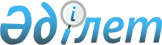 2013-2015 жылдарға арналған Алматы қаласының бюджеті туралы
					
			Мерзімі біткен
			
			
		
					V сайланған Алматы қаласы мәслихатының ХІ сессиясының 2012 жылғы 12 желтоқсандағы № 74 шешімі. Алматы қаласы Әділет департаментінде 2012 жылғы 26 желтоқсанда N 959 болып тіркелді. Мерзімі өткендіктен қолданыс тоқтатылды
      Қазақстан Республикасының 2008 жылғы 4 желтоқсандағы Бюджеттік Кодексінің 8 бабы 2 тармағы, 2001 жылғы 23 қаңтардағы "Қазақстан Республикасындағы жергілікті мемлекеттік басқару және өзін-өзі басқару туралы" Заңының 6 бабы 1 тармағы 1) тармақшасына сәйкес, V сайланған Алматы қаласының мәслихаты ШЕШІМ ЕТТІ:
      1. 2013-2015 жылдарға арналған Алматы қаласының бюджеті 1, 2 және 3 қосымшаларға сәйкес мынадай көлемдерде бекітілсін, оның ішінде 2013 жылға келесі көлемдерде:
      1) кірістер – 333 457 585,3 теңге, оның ішінде:
      салықтық түсімдер – 205 272 865 мың теңге;
      салықтық емес түсімдер – 965 982 мың теңге;
      негізгі капиталды сатудан түсетін түсімдер – 1 530 000 мың теңге;
      трансферттердің түсімдері – 96 740 214 мың теңге.
      2) шығындар – 343 806 393,4 мың теңге;
      3) таза бюджеттік кредит беру – - 21 888 мың теңге, оның ішінде:
      бюджеттік кредиттерді өтеу – 21 888 мың теңге;
      4) қаржы активтерімен жасалатын операциялар бойынша сальдо – 12 051 724 мың теңге, оның ішінде:
      қаржы активтерін сатып алу – 12 124 444 мың теңге;
      мемлекеттің қаржы активтерін сатудан түсетін түсімдер – 72 720;
      5) бюджет дефициті – - 22 378 644,1 мың теңге;      
      6) бюджет дефицитін қаржыландыру – 22 378 644,1 мың теңге.
      Ескерту. 1 тармаққа өзгерістер енгізілді - Алматы қаласы мәслихатының 15.02.2013 N 92; 22.05.2013 N 106; 27.06.2013 N 135;  28.08.2013 N 152; 22.10.2013 N 179, 09.12.2013 N 185 шешімдерімен (01.01.2013 бастап қолданысқа енгізіледі).


      2. Алматы қаласы бюджетінің кірістері мынадай салықтар мен түсімдер есебінен құралады деп белгіленсін:
      - жеке табыс салығынан;
      - әлеуметтік салықтан;
      - заңды тұлғалардың және жеке кәсіпкерлердің мүлкіне салынатын салықтан;
      - жеке тұлғалардың мүлкіне салынатын салықтан;
      - жер салығынан;
      - заңды тұлғалардың көлік құралдарына салынатын салықтан;
      - жеке тұлғалардың көлік құралдарына салынатын салықтан;
      - бірыңғай жер салығынан;
      - Қазақстан Республикасының аумағында өндірілген алкоголь өнімдеріне (оның ішінде араққа, әлсіз және күшті ликер-арақ бұйымдарына, шарапқа, коньякқа, сыраға) спирттің барлық түрлеріне берілген акциздерден;
      - заңды және жеке тұлғалар бөлшек саудада өткізетін, сондай-ақ өз өндірістік мұқтаждарына пайдаланылатын бензиндерге (авиациялықты қоспағанда); заңды және жеке тұлғалар бөлшек саудада өткізетін, сондай-ақ өз өндірістік мұқтаждарына пайдаланылатын дизель отынына берілетін акциздерден;
      - жер бетіне жақын көздердегі су ресурстарын пайдаланғаны үшін төлемдерден;
      - жер учаскелерін пайдаланғаны үшін төлемнен;
      - қоршаған ортаға эмиссия үшін төленетін төлемақыдан;
      - жеке кәсіпкерлерді мемлекеттік тіркегені үшін алынатын алымнан;
      - жекелеген қызмет түрлерімен айналысу құқығы үшін алынатын лицензиялық алымнан;
      - заңды тұлғаларды мемлекеттік тіркегені және филиалдар мен өкілдіктерді есептік тіркегені, сондай-ақ оларды қайта тіркегені үшін алымнан;
      - аукциондардан алынатын алымнан;
      - жылжымалы мүлікті кепілдікке салуды мемлекеттік тіркегені және кеменiң немесе жасалып жатқан кеменiң ипотекасы үшін алынатын алымнан;
      - көлік құралдарын мемлекеттік тіркегені, сондай-ақ оларды қайта тіркегені үшін алымнан;
      - жылжымайтын мүлікке және олармен мәміле жасау құқығын мемлекеттік тіркегені үшін алынатын алымнан;
      - жергілікті маңызы бар және елді мекендердегі жалпы пайдаланудағы автомобиль жолдарының бөлу жолағында сыртқы (көрнекі) жарнамаларды орналастырғаны үшін алынатын төлемнен;
      - тіркелген салықтан;
      - мемлекеттік баждан.
      3. Сонымен қатар, Алматы қаласы бюджетінің кірістері мынадай салықтық емес түсімдер мен негізгі капиталды сатудан түсетін түсімдерден де құралады:
      - коммуналдық мемлекеттік кәсіпорындардың таза кірісінің бір бөлігінің түсімдерінен;
      - коммуналдық меншіктегі акциялардың мемлекеттік пакетіне берілетін дивидендтерден;
      - коммуналдық меншіктегі заңды тұлғаларға қатысу үлесіне кірістерден;
      - коммуналдық меншіктегі мүлікті жалдаудан түсетін кірістерден;
      - коммуналдық меншіктегі тұрғын үй қорынан үйлердi жалдаудан түсетін кірістер;
      - заңды тұлғаларға жергілікті бюджеттен 2005 жылға дейін берілген бюджеттік кредиттер бойынша сыйақылардан;
      - жергілікті бюджеттен қаржыландырылатын мемлекеттік мекемелер көрсететін қызметтерді сатудан түсетін түсімдерден;
      - бұрын жергілікті бюджеттен алынған, пайдаланылмаған қаражаттардың қайтарылуынан;
      - жергілікті бюджетке түсетін салықтық емес басқа да түсімдерден;
      - жер учаскелерін сатудан түсетін түсімдерден;
      - жер учаскелерін жалдау құқығын сатқаны үшін төлемдерден;
      сондай-ақ мына сияқты кіріс көздерінен:
      - заңды тұлғаларға жергілікті бюджеттен 2005 жылға дейін берілген бюджеттік кредиттерді өтеуден.
      4. Салықтық және салықтық емес төлемдер, негізгі капиталды сатудан түсетін түсімдер, бюджеттік кредиттерді өтеу толық Алматы қаласының қазынашылығындағы қалалық бюджеттің есебіне аударылады деп белгіленсін.
      5. 2013 жылға арналған республикалық бюджетке бюджеттік алып қоюлардың көлемдері 52 223 535 мың теңге сомасында бекітілсін.
      Алматы қаласы бюджетінің кіріс бөлігі толық орындалмаған жағдайда республикалық бюджетке бюджеттік алып қоюлар қалалық бюджеттің кіріс бөлігінің орындалу пайызына сәйкес ай сайын жүргізіліп тұрады.
      6. Жалпы сипаттағы мемлекеттік қызметтерді қаржыландыру қалалық бюджетте 5 204 499 мың теңге сомасында бекітілсін.
      Ескерту. 6 тармаққа өзгерістер енгізілді - Алматы қаласы мәслихатының 15.02.2013 N 92; 22.05.2013 N 106; 27.06.2013 N 135; 28.08.2013 N 152; 22.10.2013 N 179, 09.12.2013 N 185 шешімдерімен (01.01.2013 бастап қолданысқа енгізіледі).


      7. Қорғаныс шығындары 2 943 794 мың теңге сомасында бекітілсін.
      Ескерту. 7 тармаққа өзгерістер енгізілді - Алматы қаласы мәслихатының 15.02.2013 N 92; 22.05.2013 N 106; 27.06.2013 N 135; 28.08.2013 N 152; 22.10.2013 N 179 шешімдерімен (01.01.2013 бастап қолданысқа енгізіледі).


      8. Қоғамдық тәртіп, қауіпсіздік, құқықтық, сот, қылмыстық-түзету қызметтері жөніндегі шығындарды қаржыландыру 14 565 671 мың теңге сомасында бекітілсін.
      Ескерту. 8 тармаққа өзгерістер енгізілді - Алматы қаласы мәслихатының 15.02.2013 N 92; 22.05.2013 N 106; 27.06.2013 N 135; 28.08.2013 N 152; 22.10.2013 N 179, 09.12.2013 N 185 шешімдерімен (01.01.2013 бастап қолданысқа енгізіледі).


      9. Білім беруді қаржыландыру 60 128 150,2 мың теңге сомасында бекітілсін.
      Ескерту. 9 тармаққа өзгерістер енгізілді - Алматы қаласы мәслихатының 15.02.2013 N 92; 22.05.2013 N 106; 27.06.2013 N 135; 28.08.2013 N 152; 22.10.2013 N 179, 09.12.2013 N 185 шешімдерімен (01.01.2013 бастап қолданысқа енгізіледі).


      10. Денсаулық сақтауды қаржыландыру 39 721 870 мың теңге сомасында бекітілсін.
      Ескерту. 10 тармаққа өзгерістер енгізілді - Алматы қаласы мәслихатының 15.02.2013 N 92; 22.05.2013 N 106; 27.06.2013 N 135; 28.08.2013 N 152; 22.10.2013 N 179, 09.12.2013 N 185 шешімдерімен (01.01.2013 бастап қолданысқа енгізіледі).


      11. Әлеуметтік көмек пен әлеуметтік қамтуды қаржыландыру 8 647  597 мың теңге сомасында бекітілсін.
      Ескерту. 11 тармаққа өзгерістер енгізілді - Алматы қаласы мәслихатының 15.02.2013 N 92; 22.05.2013 N 106; 28.08.2013 N 152; 22.10.2013 N 179, 09.12.2013 N 185 шешімдерімен (01.01.2013 бастап қолданысқа енгізіледі).


      12. Тұрғын үй-коммуналдық шаруашылықты қаржыландыру 38 761 994,1 мың теңге сомасында бекітілсін.
      Ескерту. 12 тармаққа өзгерістер енгізілді - Алматы қаласы мәслихатының 15.02.2013 N 92; 22.05.2013 N 106; 27.06.2013 N 135; 28.08.2013 N 152; 22.10.2013 N 179, 09.12.2013 N 185 шешімдерімен (01.01.2013 бастап қолданысқа енгізіледі).


      13. Мәдениетті, спорт пен туризмді, ақпараттық кеңістікті қаржыландыру 20 075 852 мың теңге сомасында бекітілсін.
      Ескерту. 13 тармаққа өзгерістер енгізілді - Алматы қаласы мәслихатының 15.02.2013 N 92; 22.05.2013 N 106; 27.06.2013 N 135;  28.08.2013 N 152; 22.10.2013 N 179, 09.12.2013 N 185 шешімдерімен (01.01.2013 бастап қолданысқа енгізіледі).


      14. Отын - энергетика кешенi және жер қойнауын пайдалануды қаржыландыру 15 730 008 мың теңге сомасында бекітілсін.
      Ескерту. 14 тармаққа өзгерістер енгізілді - Алматы қаласы мәслихатының 15.02.2013 N 92; 22.05.2013 N 106; 27.06.2013 N 135; 28.08.2013 N 152; 22.10.2013 N 179, 09.12.2013 N 185 шешімдерімен (01.01.2013 бастап қолданысқа енгізіледі).


      15. Ауыл шаруашылығын, су, орман, балық шаруашылықтарын, ерекше қорғалатын табиғи аймақтарды, қоршаған орта мен жануарлар әлемін қорғауды, жер қатынастарын қаржыландыру 7 202 039 мың теңге сомасында бекітілсін.
      Ескерту. 15 тармаққа өзгерістер енгізілді - Алматы қаласы мәслихатының 15.02.2013 N 92; 22.05.2013 N 106; 27.06.2013 N 135; 28.08.2013 N 152; 22.10.2013 N 179, 09.12.2013 N 185 шешімдерімен (01.01.2013 бастап қолданысқа енгізіледі).


      16. Өнеркәсіпті, сәулеттік, қалақұрылысы және құрылыс қызметтерін қаржыландыру 5 347 606 мың теңге сомасында бекітілсін.
      Ескерту. 16 тармаққа өзгерістер енгізілді - Алматы қаласы мәслихатының 15.02.2013 N 92; 22.05.2013 N 106; 27.06.2013 N 135; 28.08.2013 N 152; 22.10.2013 N 179, 09.12.2013 N 185 шешімдерімен (01.01.2013 бастап қолданысқа енгізіледі).


      17. Көлік пен коммуникацияны қаржыландыру 56 718 183,3 мың теңге сомасында бекітілсін.
      Ескерту. 17 тармаққа өзгерістер енгізілді - Алматы қаласы мәслихатының 15.02.2013 N 92; 22.05.2013 N 106; 27.06.2013 N 135; 28.08.2013 N 152; 22.10.2013 N 179 шешімдерімен (01.01.2013 бастап қолданысқа енгізіледі).


      18. Басқа да шығындарды қаржыландыру 25 640 021,8 мың теңге сомасында бекітілсін.
      Ескерту. 18 тармаққа өзгерістер енгізілді - Алматы қаласы мәслихатының 15.02.2013 N 92; 22.05.2013 N 106; 27.06.2013 N 135; 28.08.2013 N 152; 22.10.2013 N 179, 09.12.2013 N 185 шешімдерімен (01.01.2013 бастап қолданысқа енгізіледі).


      19. Жергілікті атқарушы органдардың борышын өтеуге және қызмет көрсетуге 2 015 380,5 мың теңге сомасында қаражат бекітілсін.
      Ескерту. 19 тармаққа өзгерістер енгізілді - Алматы қаласы мәслихатының 22.10.2013 N 179, 09.12.2013 N 185 шешімдерімен (01.01.2013 бастап қолданысқа енгізіледі).


      20. Қала әкімінің резерві 5 113 000 мың теңге сомасында бекітілсін.
      Ескерту. 20 тармаққа өзгерістер енгізілді - Алматы қаласы мәслихатының 22.10.2013 N 179, 09.12.2013 N 185 шешімдерімен (01.01.2013 бастап қолданысқа енгізіледі).


      21. 2013 жылға арналған жергілікті бюджеттерді атқару процесінде секвестрлеуге жатпайтын бағдарламалардың тізбесі 4-қосымшаға сәйкес бекітілсін.
      22. Алматы қаласы бойынша Салық департаменті белгіленген салықтардың, салықтық емес түсімдердің және басқа да міндетті төлемдердің бюджетке уақытылы және толық түсуін қамтамасыз етсін.
      23. Алматы қаласы мәслихатының хатшысы Т.Т. Мұқашевқа нормативтік құқықтық актіні Алматы қаласы Әділет департаментінде мемлекеттік тіркеуден өткізу жүктелсін.
      24. Осы шешім 2013 жылдың 1 қаңтарынан бастап қолданысқа енгізіледі. АЛМАТЫ ҚАЛАСЫНЫҢ 2013 ЖЫЛҒА АРНАЛҒАН БЮДЖЕТІ
      Ескерту. 1 қосымша жаңа редакцияда - Алматы қаласы мәслихатының  09.12.2013 N 185 шешімімен (01.01.2013 бастап қолданысқа енгізіледі).      

      V сайланған Алматы қаласы

      мәслихатының XI сессиясының

      төрағасы                                 А. Шардинов

      V сайланған Алматы қаласы

      мәслихатының хатшысы                     Т. Мұқашев

 АЛМАТЫ ҚАЛАСЫНЫҢ 2014 ЖЫЛҒА АРНАЛҒАН БЮДЖЕТІ
      V сайланған Алматы қаласы
      мәслихатының XI сессиясының
      төрағасы                                 А. Шардинов
      V сайланған Алматы қаласы
      мәслихатының хатшысы                     Т. Мұқашев АЛМАТЫ ҚАЛАСЫНЫҢ 2015 ЖЫЛҒА АРНАЛҒАН БЮДЖЕТІ
      V сайланған Алматы қаласы
      мәслихатының XI сессиясының
      төрағасы                                 А. Шардинов
      V сайланған Алматы қаласы
      мәслихатының хатшысы                     Т. Мұқашев 2013 жылға арналған жергілікті
бюджетті орындау процесінде секвестрлеуге
жатпайтын жергілікті бюджеттік бағдарламалар
тізбесі
      V сайланған Алматы қаласы
      мәслихатының XI сессиясының
      төрағасы                                 А. Шардинов
      V сайланған Алматы қаласы
      мәслихатының хатшысы                     Т. Мұқашев
					© 2012. Қазақстан Республикасы Әділет министрлігінің «Қазақстан Республикасының Заңнама және құқықтық ақпарат институты» ШЖҚ РМК
				
V сайланған Алматы қаласы
мәслихатының XI сессиясының
төрағасы
А. Шардинов
V сайланған Алматы қаласы
мәслихатының хатшысы
Т. МұқашевV сайланған Алматы қаласы
мәслихатының ХІ сессиясының
2012 жылғы 12 желтоқсандағы № 74
шешіміне № 1 қосымша
Санаты
   Сыныбы                  Атауы
      Iшкi сыныбы
         Специфика
Санаты
   Сыныбы                  Атауы
      Iшкi сыныбы
         Специфика
Санаты
   Сыныбы                  Атауы
      Iшкi сыныбы
         Специфика
Санаты
   Сыныбы                  Атауы
      Iшкi сыныбы
         Специфика
Санаты
   Сыныбы                  Атауы
      Iшкi сыныбы
         Специфика
Барлығы 
(мың теңге)
1
1
1
1
2
3
І. КІРІСТЕР
333 457 585,3
1
Салықтық түсімдер
231 046 404,3
01
Табыс салығы
115 189 642,6
2
Жеке табыс салығы
115 189 642,6
03
Әлеуметтiк салық
81 332 254,0
1
Әлеуметтік салық
81 332 254,0
04
Меншiкке салынатын салықтар
23 885 450,0
1
Мүлiкке салынатын салықтар
14 000 000,0
3
Жер салығы
1 985 000,0
4
Көлiк құралдарына салынатын салық
7 900 000,0
5
Бірыңғай жер салығы
450,0
05
Тауарларға, жұмыстарға және қызметтер көрсетуге салынатын iшкi салықтар
7 215 450,0
2
Акциздер
2 543 800,0
3
Табиғи және басқа да ресурстарды пайдаланғаны үшiн түсетiн түсiмдер
1 083 000,0
4
Кәсiпкерлiк және кәсiби қызметтi жүргiзгенi үшiн алынатын алымдар
3 313 650,0
5
Ойын бизнесіне салық
275 000,0
08
Заңдық мәнді іс-әрекеттерді жасағаны және (немесе) оған уәкілеттігі бар мемлекеттік органдар немесе лауазымды адамдар құжаттар бергені үшін алынатын міндетті төлемдер
3 423 607,7
1
Мемлекеттік баж
3 423 607,7
2
Салықтық емес түсiмдер
3 140 967,0
01
Мемлекеттік меншіктен түсетін кірістер
1 648 694,0
1
Мемлекеттік кәсіпорындардың таза кірісі бөлігінің түсімдері
78 600,0
3
Мемлекет меншігіндегі акциялардың мемлекеттік пакеттеріне дивиденттер
124 000,0
4
Мемлекет меншігіндегі, заңды тұлғаларға қатысу үлесіне кірістер
502 900,0
5
Мемлекет меншігіндегі мүлікті жалға беруден түсетін кірістер
939 972,0
7
Мемлекеттік бюджеттен берілген кредиттер бойынша сыйақылар
3 222,0
02
Мемлекеттік бюджеттен қаржыландырылатын мемлекеттік мекемелердің тауарларды (жұмыстарды, қызметтерді) өткізуінен түсетін түсімдер
1 000,0
1
Мемлекеттік бюджеттен қаржыландырылатын мемлекеттік мекемелердің тауарларды (жұмыстарды, қызметтерді) өткізуінен түсетін түсімдер
1 000,0
04
Мемлекеттік бюджеттен қаржыландырылатын, сондай-ақ Қазақстан Республикасы Ұлттық Банкінің бюджетінен (шығыстар сметасынан) ұсталатын және қаржыландырылатын мемлекеттік мекемелер салатын айыппұлдар, өсімпұлдар, санкциялар, өндіріп алулар
1 376 273
1
Мұнай секторы ұйымдарынан түсетін түсімдерді қоспағанда, мемлекеттік бюджеттен қаржыландырылатын, сондай-ақ Қазақстан Республикасы Ұлттық Банкінің бюджетінен (шығыстар сметасынан) ұсталатын және қаржыландырылатын мемлекеттік мекемелер салатын айыппұлдар, өсімпұлдар, санкциялар, өндіріп алулар
1 376 273
06
Басқа да салықтық емес түсімдер
115 000
1
Басқа да салықтық емес түсiмдер
115 000
3
Негізгі капиталды сатудан түсетін түсімдер
2 530 000
01
Мемлекеттік мекемелерге бекітілген мемлекеттік мүлкін сату
1 000 000
1
Мемлекеттік мекемелерге бекітілген мемлекеттік мүлкін сату
1 000 000
03
Жердi және материалдық емес активтердi сату
1 530 000
1
Жерді сату
1 500 000
2
Материалдық емес активтердi сату
30 000
4
Трансферттердің түсімдері
96 740 214
02
Мемлекеттiк басқарудың жоғары тұрған органдарынан түсетiн трансферттер
96 740 214
1
Республикалық бюджеттен түсетiн трансферттер
96 740 214
Функционалдық топ
  Функциональная подгруппа
     Бюджеттік бағдарламалардың әкiмшiсi
         Бағдарлама 
                        Атауы
Функционалдық топ
  Функциональная подгруппа
     Бюджеттік бағдарламалардың әкiмшiсi
         Бағдарлама 
                        Атауы
Функционалдық топ
  Функциональная подгруппа
     Бюджеттік бағдарламалардың әкiмшiсi
         Бағдарлама 
                        Атауы
Функционалдық топ
  Функциональная подгруппа
     Бюджеттік бағдарламалардың әкiмшiсi
         Бағдарлама 
                        Атауы
Функционалдық топ
  Функциональная подгруппа
     Бюджеттік бағдарламалардың әкiмшiсi
         Бағдарлама 
                        Атауы
Барлығы
(мың теңге)
II. Шығындар
343 806 393,4
01
Жалпы сипаттағы мемлекеттiк қызметтер
5 204 499
01
1
111
Республикалық маңызы бар қала, астана мәслихатының аппараты
57 223
01
1
111
001
Республикалық маңызы бар қала, астана мәслихатының қызметін қамтамасыз ету
56 473
01
1
111
003
Мемлекеттік органның күрделі шығыстары
750
01
1
121
Республикалық маңызы бар қала, астана әкімінің аппараты
3 480 586
01
1
121
001
Республикалық маңызы бар қала, астана әкімінің қызметін қамтамасыз ету
650 861
01
1
121
002
Ақпараттық жүйелер құру
417 121
01
1
121
003
Мемлекеттік органның күрделі шығыстары
2 412 604
01
1
123
Қаладағы аудан, аудандық маңызы бар қала, кент, ауыл, ауылдық округ әкімінің аппараты
889 661
01
1
123
001
Қаладағы аудан, аудандық маңызы бар қала, кент, ауыл, ауылдық округ әкімінің қызметін қамтамасыз ету жөніндегі қызметтер
668 684
01
1
123
022
Мемлекеттік органның күрделі шығыстары
220 977
379
Республикалық маңызы бар қаланың, астананың тексеру комиссиясы
113 946
001
Республикалық маңызы бар қаланың, астананың тексеру комиссиясының қызметін қамтамасыз ету жөніндегі қызметтер 
106 946
003
Мемлекеттік органдардың күрделі шығыстары
7 000
01
2
356
Республикалық маңызы бар қаланың, астананың қаржы басқармасы
393 977
01
2
356
001
Жергілікті бюджетті атқару және коммуналдық меншікті басқару саласындағы мемлекеттік саясатты іске асыру жөніндегі қызметтер
276 192
01
2
356
003
Салық салу мақсатында мүлікті бағалауды жүргізу
62 505
01
2
356
010
Жекешелендіру, коммуналдық меншікті басқару,  жекешелендіруден кейінгі қызмет және осыған байланысты дауларды  реттеу
6 984
01
2
356
011
Коммуналдық меншікке түскен мүлікті есепке алу, сақтау, бағалау және сату
39 370
01
2
356
014
Мемлекеттік органның күрделі шығыстары
4 281
033
Біржолғы талондарды беру жөніндегі жұмысты ұйымдастыру және біржолғы талондарды сатудан түскен сомаларды толық алынуын қамтамасыз ету жөніндегі жұмыстарды жүргізген мемлекеттік мекемені тарату бойынша іс-шаралар өткізу
4 645
01
5
357
Республикалық маңызы бар қаланың, астананың экономика және бюджеттік жоспарлау басқармасы
181 806
01
5
357
001
Экономикалық саясатты, мемлекеттік жоспарлау жүйесін қалыптастыру мен дамыту және республикалық маңызы бар қаланы, астананы басқару саласындағы мемлекеттік саясатты іске асыру жөніндегі қызметтер
173 093
01
5
357
004
Мемлекеттік органның күрделі шығыстары
8 713
373
Республикалық маңызы бар қаланың, астананың құрылыс басқармасы
87 300
080
Мамандандырылған халыққа қызмет көрсету орталықтарын құру
87 300
02
Қорғаныс
2 943 794
121
Республикалық маңызы бар қала, астана әкімінің аппараты
102 299
010
Жалпыға бірдей әскери міндетті атқару шеңберіндегі іс-шаралар 
98 714
011
Аумақтық қорғанысты даярлау және республикалық маңызы бар қаланың, астананың аумақтық қорғанысы
3 585
121
Республикалық маңызы бар қала, астана әкімінің аппараты
2 531 158
012
Жұмылдыру дайындығы және республикалық маңызы бар қаланы, астананы жұмылдыру
34 598
014
Республикалық маңызы бар қалалар, астана ауқымындағы төтенше жағдайлардың алдын-алу және оларды жою
1 547 057
015
Халықты, объектілер мен аумақтарды дүлей табиғи зілзалалардан қорғау жөніндегі жұмыстарды жүргізу
949 503
387
Республикалық маңызы бар қаланың, астананың бюджетінен қаржыландырылатын табиғи және техногендік сипаттағы төтенше жағдайлар, азаматтық қорғаныс саласындағы органдардың аумақтық органы
310 337
004
Республикалық маңызы бар қаланың, астананың азаматтық қорғаныс іс-шаралары
310 337
03
Қоғамдық тәртіп, қауіпсіздік, құқықтық, сот, қылмыстық-атқару қызметі
14 565 671
03
1
352
Республикалық маңызы бар қаланың бюджетінен қаржыландырылатын атқарушы ішкі істер органы
13 056 338
03
1
352
001
Республикалық маңызы бар қала, астана аумағында қоғамдық тәртіп пен қауіпсіздікті сақтау саласындағы мемлекеттік саясатты іске асыру жөніндегі қызметтер қамтамасыз ету
9 588 869
03
1
352
003
Қоғамдық тәртіпті қорғауға қатысатын азаматтарды көтермелеу 
25 000
03
1
352
005
Ақпараттық жүйелер құру
56 401
03
1
352
007
Мемлекеттік органның күрделі шығыстары
3 133 544
012
Белгілі тұратын жері және құжаттары жоқ адамдарды орналастыру қызметтері
118 092
03
1
352
013
Әкімшілік тәртіпте ұсталған адамдарды ұстауды ұйымдастыру
82 700
03
1
352
014
Қызметтік жануарларды ұстауды ұйымдастыру
40 138
023
Жол қозғалысы қауіпсіздігін қамтамасыз ету
11 594
03
1
373
Республикалық маңызы бар қаланың, астананың құрылыс басқармасы
214 355
03
1
373
021
Қоғамдық тәртіп және қауіпсіздік объектілерін салу
214 355
384
Алматы қаласы Жолаушылар көлігі басқармасы
1 294 978
004
Елдi мекендерде жол қозғалысы қауiпсiздiгін қамтамасыз ету
1 294 978
04
Бiлiм беру
60 128 150,2
04
1
123
Қаладағы аудан, аудандық маңызы бар қала, кент, ауыл, ауылдық округ әкімінің аппараты
7 244 003
04
1
123
004
Мектепке дейінгі тәрбие ұйымдарының қызметін қамтамасыз ету
2 274 239
041
Мектепке дейінгі білім беру ұйымдарында мемлекеттік білім беру тапсырысын іске асыруға 
4 969 764
04
2
360
Республикалық маңызы бар қаланың, астананың білім беру басқармасы
33 230 571
04
2
360
003
Жалпы білім беру
29 532 006
04
2
360
004
Арнаулы бiлiм беру бағдарламалары бойынша жалпы бiлiм беру
1 949 404
04
2
360
005
Мамандандырылған бiлiм беру ұйымдарында дарынды балаларға жалпы бiлiм беру
245 567
04
2
360
008
Балалар үшін қосымша білім беру
1 489 642
019
Республикалық маңызы бар қаланың, астананың мемлекеттік білім беру мекемелеріне жұмыстағы жоғары көрсеткіштері үшін гранттарды табыс ету
13 952
04
2
381
Республикалық маңызы бар қаланың, астананың дене шынықтыру және спорт басқармасы
2 434 951
04
2
359
006
Балалар мен жасөспірімдерге спорт бойынша қосымша білім беру
2 039 548
04
2
359
007
Мамандандырылған бiлiм беру ұйымдарында спорттағы дарынды балаларға жалпы бiлiм беру
395 403
04
4
353
Республикалық маңызы бар қаланың, астананың денсаулық сақтау басқармасы
188 960
04
4
353
043
Техникалық және кәсіптік, орта білімнен кейінгі білім беру мекемелерінде мамандар даярлау
188 960
04
4
360
Республикалық маңызы бар қаланың, астананың білім беру басқармасы
6 564 521
04
4
360
018
Кәсіптік оқытуды ұйымдастыру
16 993
04
4
360
024
Техникалық және кәсіптік білім беру ұйымдарында мамандар даярлау
6 547 528
04
5
353
Республикалық маңызы бар қаланың, астананың денсаулық сақтау басқармасы
35 000
04
5
353
003
Кадрлардың біліктілігін арттыру және оларды қайта даярлау
35 000
04
9
360
Республикалық маңызы бар қаланың, астананың білім беру басқармасы
4 759 459
04
9
360
001
Жергілікті деңгейде білім беру саласындағы мемлекеттік саясатты іске асыру жөніндегі қызметтер
170 015
04
9
360
006
Республикалық маңызы бар қаланың, астананың мемлекеттік білім беру мекемелерінде білім беру жүйесін ақпараттандыру
214 843
04
9
360
007
Республикалық маңызы бар қаланың, астананың мемлекеттік білім беру мекемелері үшін оқулықтар мен оқу-әдiстемелiк кешендерді сатып алу және жеткізу
1 480 890
04
9
360
009
Республикалық маңызы бар қаланың, астананың ауқымындағы мектеп олимпиадаларын және мектептен тыс іс-шараларды өткiзу
334 299
04
9
360
011
Мемлекеттік органның күрделі шығыстары
1 800
04
9
360
013
Балалар мен жеткіншектердің психикалық денсаулығын зерттеу және халыққа психологиялық-медициналық-педагогикалық консультациялық көмек көрсету
92 716
04
9
360
014
Дамуында проблемалары бар балалар мен жеткіншектердің оңалту және әлеуметтік бейімдеу
110 922
021
Жетім баланы (жетім балаларды) және ата-аналарының қамқорынсыз қалған баланы (балаларды) күтіп-ұстауға асыраушыларына ай сайынғы ақшалай қаражат төлемдері
177 199
026
Үйде оқытылатын мүгедек балаларды жабдықпен, бағдарламалық қамтыммен қамтамасыз ету
34 400
067
Ведомстволық бағыныстағы мемлекеттік мекемелерінің және ұйымдарының күрделі шығыстары
2 142 375
04
9
373
Республикалық маңызы бар қаланың, астананың құрылыс басқармасы
5 655 272,2
04
9
373
006
Алматы қаласындағы білім беру объектілерін сейсмикалық күшейту
2 834 908
04
9
373
037
Білім беру объектілерін салу және реконструкциялау
2 820 364,2
376
Республикалық маңызы бар қаланың, астананың балалар құқықтарын қорғау басқармасы
15 413
001
Жергілікті деңгейде балалар құқықтарын қорғау саласындағы мемлекеттік саясатты іске асыру жөніндегі қызметтер 
14 397
003
Мемлекеттік органның күрделі шығыстары
1 016
05
Денсаулық сақтау
39 721 870
353
Республикалық маңызы бар қаланың, астананың денсаулық сақтау басқармасы
673 251
004
Республикалық бюджеттің қаражаты есебінен көрсетілетінді қоспағанда, бастапқы медициналық-санитарлық көмек және денсаулық сақтау ұйымдары мамандарын жіберу бойынша денсаулық сақтау субъектілеріне стационарлық және стационарлықты ауыстыратын медициналық көмек көрсету
673 251
05
2
353
Республикалық маңызы бар қаланың, астананың денсаулық сақтау басқармасы
865 916
05
2
353
005
Жергілікті денсаулық сақтау ұйымдары үшін қанды, оның құрамдарын және препараттарды өндіру
426 576
05
2
353
006
Ана мен баланы қорғау жөніндегі қызметтер
246 512
05
2
353
007
Салауатты өмір салтын насихаттау
191 870
05
2
353
017
Шолғыншы эпидемиологиялық қадағалау жүргізу үшін тест-жүйелерін сатып алу
958
05
3
353
Республикалық маңызы бар қаланың, астананың денсаулық сақтау басқармасы
12 972 695
05
3
353
009
Туберкулезден, жұқпалы және психикалық аурулардан және жүйкесі бұзылуынан, соның ішінде жүйкеге әсер ететін заттарды қолданылуымен байланысты зардап шегетін адамдарға медициналық көмек көрсету
6 133 014
019
Туберкулез ауруларын туберкулез ауруларына қарсы препараттарымен қамтамасыз ету
301 772
020
Диабет ауруларын диабетке қарсы препараттарымен қамтамасыз ету
587 347
021
Онкогемотологиялық ауруларды химиялық препараттармен қамтамасыз ету
506 524
05
3
353
022
Бүйрек функциясының созылмалы жеткіліксіздігі, аутоиммунды, орфандық аурулармен ауыратын, иммунитеті жеткіліксіз науқастарды, сондай-ақ бүйрегі транспланттаудан кейінгі науқастарды дәрілік заттармен қамтамасыз ету 
598 574
026
Гемофилиямен ауыратын науқастарды қанды ұйыту факторларымен қамтамасыз ету
1 094 297
05
3
353
027
Халыққа иммунды алдын алу жүргізу үшін вакциналарды және басқа иммундық-биологиялық препараттарды орталықтандырылған сатып алу
866 909
036
Жіті миокард инфаркт сырқаттарын тромболитикалық препараттармен қамтамасыз ету 
94 826
046
Ақысыз медициналық көмектің кепілдендірілген көлемі шеңберінде қатерлі ісік ауруларымен ауыратындарға медициналық көмек көрсету
2 789 432
05
4
353
Республикалық маңызы бар қаланың, астананың денсаулық сақтау басқармасы
12 432 141
05
4
353
010
Республикалық бюджет қаражатынан тұрғын халыққа, аудандық маңызы бар және село денсаулық сақтау субъектілерінен басқа, медициналық ұйымдарда амбулаториялық-емханалық көмек көрсету
10 297 375
05
4
353
014
Халықтың жекелеген санаттарын амбулаториялық деңгейде дәрілік заттармен және мамандандырылған балалар және емдік тамақ өнімдерімен қамтамасыз ету
1 398 782
045
Азаматтардың жекелеген санаттарын амбулаториялық емдеу деңгейінде жеңілдікті жағдайларда дәрілік заттармен қамтамасыз ету
735 984
05
5
353
Республикалық маңызы бар қаланың, астананың денсаулық сақтау басқармасы
4 852 523
05
5
353
011
Республикалық бюджеттің қаражаты есебінен көрсетілетінді қоспағанда, жедел медициналық көмек көрсету және санитарлық авиация
4 834 925
05
5
353
029
Республикалық маңызы бар қаланың, астананың арнайы медициналық жабдықтау базалары
17 598
05
9
353
Республикалық маңызы бар қаланың, астананың денсаулық сақтау басқармасы
5 999 956
05
9
353
001
Жергілікті деңгейде денсаулық сақтау саласындағы мемлекеттік саясатты іске асыру жөніндегі қызметтер
89 160
013
Патологоанатомиялық союды жүргізу
227 860
05
9
353
016
Елді мекен шегінен тыс жерлерде емделуге тегін және жеңілдетілген жол жүрумен қамтамасыз ету
3 611
05
9
353
018
Денсаулық сақтау саласындағы ақпараттық талдамалық қызметтер
57 784
05
9
353
030
Мемлекеттік денсаулық сақтау органдарының күрделі шығыстары
8 358
05
9
353
033
Денсаулық сақтаудың медициналық ұйымдарының күрделі шығыстары
5 613 183
05
9
373
Республикалық маңызы бар қаланың, астананың құрылыс басқармасы
1 925 388
05
9
373
009
Алматы қаласында денсаулық сақтау объектілерін сейсмикалық күшейту
597 058
010
Сейсмотұрақтылығы күшейтілетін денсаулық сақтау объектілерін күрделі жөндеуге берілетін ағымдағы нысаналы трансферттер
1 084 043
05
9
373
038
Денсаулық сақтау объектілерін салу және реконструкциялау
244 287
06
Әлеуметтiк көмек және әлеуметтiк қамсыздандыру
8 647 597
06
1
355
Республикалық маңызы бар қаланың, астананың жұмыспен қамту және әлеуметтік бағдарламалар басқармасы
1 632 769
06
1
355
002
Жалпы үлгідегі медициналық-әлеуметтік мекемелерде (ұйымдарда) қарттар мен мүгедектерге арнаулы әлеуметтік қызметтер көрсету
433 435
06
1
355
020
Психоневрологиялық медициналық-әлеуметтік мекемелерде (ұйымдарда) психоневрологиялық аурулар-мен ауыратын мүгедектер үшін арнаулы әлеуметтік қызметтер көрсету
705 723
06
1
355
021
Оңалту орталықтарында қарттарға, мүгедектерге, оның ішінде мүгедек балаларға арнаулы әлеуметтік қызметтер көрсету 
180 566
06
1
355
022
Психоневрологиялық медициналық-әлеуметтік мекемелерде (ұйымдарда) жүйкесі бұзылған мүгедек балалар үшін арнаулы әлеуметтік қызметтер көрсету
313 045
06
1
360
Республикалық маңызы бар қаланың, астананың білім беру басқармасы
831 554
06
1
360
016
Жетiм балаларды, ата-анасының қамқорлығынсыз қалған балаларды әлеуметтiк қамсыздандыру
778 028
06
1
360
037
Әлеуметтік сауықтандыру
53 526
06
2
123
Қаладағы аудан, аудандық маңызы бар қала, кент, ауыл, ауылдық округ әкімінің аппараты
220 152
06
2
123
003
Мұқтаж азаматтарға үйінде әлеуметтік көмек көрсету
220 152
06
2
355
Республикалық маңызы бар қаланың, астананың жұмыспен қамту және әлеуметтік бағдарламалар басқармасы
5 362 879
06
2
355
003
Еңбекпен қамту бағдарламасы
260 650
06
2
355
006
Мемлекеттік атаулы әлеуметтік көмек
27 200
06
2
355
007
Тұрғын үй көмегі
77 625
06
2
355
008
Жергілікті өкілді органдардың шешімі бойынша азаматтардың жекелеген санаттарына әлеуметтік көмек
3 909 403
06
2
355
009
Мүгедектерді әлеуметтік қолдау
383 182
06
2
355
012
18 жасқа дейінгі балаларға мемлекеттік жәрдемақылар
18 578
06
2
355
015
Мүгедектерді оңалту жеке бағдарламасына сәйкес, мұқтаж мүгедектерді міндетті гигиеналық құралдармен және ымдау тілі мамандарының қызмет көрсетуін, жеке көмекшілермен қамтамасыз ету
430 101
06
2
355
016
Белгілі бір тұрғылықты жері жоқ адамдарды әлеуметтік бейімдеу
120 014
018
Мұқтаж азаматтарға үйде әлеуметтiк көмек көрсету
136 126
06
9
355
Республикалық маңызы бар қаланың, астананың жұмыспен қамту және әлеуметтік бағдарламалар басқармасы
569 183
06
9
355
001
Жергілікті деңгейде облыстың жұмыспен қамтуды қамтамасыз ету және халық үшін әлеуметтік бағдарламаларды іске асыру саласындағы мемлекеттік саясатты іске асыру жөніндегі қызметтер
397 174
06
9
355
013
Жәрдемақыларды және басқа да әлеуметтік төлемдерді есептеу, төлеу мен жеткізу бойынша қызметтерге ақы төлеу
29 726
019
Мемлекеттік әлеуметтік тапсырысты үкіметтік емес секторларға орналастыру
85 745
06
9
355
026
Мемлекеттік органның күрделі шығыстары
4 892
067
Ведомстволық бағыныстағы мемлекеттік мекемелерінің және ұйымдарының күрделі шығыстары
51 646
388
Алматы қаласының Мемлекеттік еңбек инспекциясы және көші-қон басқармасы
31 060
001
Жергілікті деңгейде көші-қон және еңбек қатынастарын реттеу саласында мемлекеттік саясатты іске асыру бойынша қызметтер 
30 746
003
Мемлекеттік органның күрделі шығыстары
314
07
Тұрғын үй-коммуналдық шаруашылық
38 761 994,1
351
Республикалық маңызы бар қаланың, астананың жер қатынастары басқармасы
3 321 473
010
Мемлекеттiк қажеттiлiктер үшiн жер учаскелерiн алып қою, оның iшiнде сатып алу жолымен алып қою және осыған байланысты жылжымайтын мүлiктi иелiктен айыру
3 321 473
07
1
371
Республикалық маңызы бар қаланың, астананың Энергетика және коммуналдық шаруашылық басқармасы
2 166 033
07
1
371
008
Инженерлік коммуникациялық инфрақұрылымды жобалау, дамыту, жайластыру және (немесе) сатып алу
2 166 033
07
1
373
Республикалық маңызы бар қаланың, астананың Құрылыс басқармасы
17 122 791,1
07
1
373
012
Коммуналдық тұрғын үй қорының тұрғын үйін жобалау, салу және (немесе) сатып алу
12 183 369,2
07
1
373
017
Инженерлік коммуникациялық инфрақұрылымды жобалау, дамыту, жайластыру және (немесе) сатып алу
4 939 421,9
383
Алматы қаласының Тұрғын үй және тұрғын үй инспекциясы басқармасы
216 878
001
Жергілікті деңгейде тұрғын үй мәселелері бойынша және тұрғын үй қоры саласында мемлекеттік саясатты іске асыру жөніндегі қызметтер
190 854
007
Мемлекеттік органның күрделі шығыстары
900
009
Кондоминиум объектілеріне техникалық паспорттар дайындау
25 124
07
2
354
Республикалық маңызы бар қаланың, астананың табиғи ресурстар және табиғат пайдалануды реттеу басқармасы
335 487
07
2
354
014
Сумен жабдықтау және су бөлу жүйесiнiң қызмет етуi
335 487
07
2
371
Республикалық маңызы бар қаланың, астананың Энергетика және коммуналдық шаруашылық басқармасы
3 958 063
07
2
371
001
Жергілікті деңгейде энергетика және коммуналдық шаруашылық саласындағы мемлекеттік саясатты іске асыру жөніндегі қызметтер
62 195
004
Елдi мекендердi газдандыру
125 751
07
2
371
005
Коммуналдық шаруашылық дамыту
89 964
006
Сумен жабдықтау және су бөлу жүйесiнiң қызмет етуi 
562 450
007
Сумен жабдықтау және су бұру жүйесін дамыту 
2 652 090
016
Мемлекеттік органның күрделі шығыстары
2 752
028
Республикалық маңызы бар қаланың, астананың коммуналдық меншігіндегі жылу жүйелерін пайдалануды ұйымдастыру
462 861
07
3
123
Қаладағы аудан, аудандық маңызы бар қала, кент, ауыл, ауылдық округ әкімінің аппараты
11 641 269
07
3
123
008
Елді мекендерде көшелерді жарықтандыру
1 649 762
07
3
123
009
Елді мекендердің санитариясын қамтамасыз ету
5 447 482
07
3
123
010
Жерлеу орындарын күтіп-ұстау және туысы жоқ адамдарды жерлеу
101 762
07
3
123
011
Елді мекендерді абаттандыру мен көгалдандыру
4 442 263
08
Мәдениет, спорт, туризм және ақпараттық кеңістiк
20 075 852
08
1
123
Қаладағы аудан, аудандық маңызы бар қала, кент, ауыл, ауылдық округ әкімінің аппараты
55 334
08
1
123
006
Жергілікті деңгейде мәдени-демалыс жұмыстарын қолдау
55 334
08
1
361
Республикалық маңызы бар қаланың, астананың мәдениет басқармасы
3 693 815
08
1
361
001
Жергiлiктi деңгейде мәдениет саласындағы мемлекеттік саясатты іске асыру жөніндегі қызметтер
63 485
08
1
361
003
Мәдени-демалыс жұмысын қолдау
2 587 203
004
Мемлекет қайраткерлерін мәңгі есте сақтау
47 600
08
1
361
005
Тарихи-мәдени мұра ескерткіштерін сақтауды және оларға қол жетімділікті қамтамасыз ету
278 905
08
1
361
007
Театр және музыка өнерiн қолдау
266 609
08
1
361
008
Зоопарктер мен дендропарктердiң жұмыс iстеуiн қамтамасыз ету
300 000
08
1
361
010
Мемлекеттік органның күрделі шығыстары
351
032
Ведомстволық бағыныстағы мемлекеттік мекемелерінің және ұйымдарының күрделі шығыстары
149 662
08
1
373
Республикалық маңызы бар қаланың, астананың Құрылыс басқармасы
2 237 400
08
1
373
014
Мәдениет объектілерін дамыту
2 237 400
373
Республикалық маңызы бар қаланың, астананың Құрылыс басқармасы
2 894 716
373
015
Cпорт және туризм объектілерін дамыту 
2 894 716
08
2
381
Республикалық маңызы бар қаланың, астананың дене шынықтыру және спорт басқармасы
3 249 898
08
2
359
001
Жергілікті деңгейде дене шынықтыру және спорт саласындағы мемлекеттік саясатты іске асыру жөніндегі қызметтер
51 773
08
2
359
002
Республикалық маңызы бар қала, астана деңгейінде спорттық жарыстар өткiзу
829 000
08
2
359
003
Әр түрлi спорт түрлерi бойынша республикалық маңызы бар қала, астананың құрама командаларының мүшелерiн дайындау және олардың республикалық және халықаралық спорт жарыстарына қатысуы 
2 075 775
08
2
359
005
Мемлекеттік органның күрделі шығыстары
350
016
Спорт объектілерінің жұмысын қамтамасыз ету
193 000
032
Ведомстволық бағыныстағы мемлекеттік мекемелерінің және ұйымдарының күрделі шығыстары
100 000
08
3
361
Республикалық маңызы бар қаланың, астананың мәдениет басқармасы
376 722
08
3
009
Қалалық кiтапханалардың жұмыс iстеуiн қамтамасыз ету
376 722
08
3
362
Республикалық маңызы бар қаланың, астананың ішкі саясат басқармасы
823 000
08
3
362
005
Газеттер мен журналдар арқылы мемлекеттік ақпараттық саясат жүргізу жөніндегі қызметтер
365 000
08
3
362
006
Телерадио хабарларын тарату арқылы мемлекеттік ақпараттық саясатты жүргізу жөніндегі қызметтер
458 000
08
3
378
Республикалық маңызы бар қаланың, астананың тілдерді дамыту, мұрағаттар және құжаттама басқармасы
460 674
08
3
363
001
Жергілікті деңгейдегі тілдерді дамыту, мұрағаттар басқармасы бойынша мемлекеттік саясатты іске асыру бойынша қызметтер
55 180
08
3
363
002
Мемлекеттік тілді және Қазақстан халықтарының басқа да тілдерін дамыту
190 000
003
Мұрағат қорын сақтауды қамтамасыз ету
213 309
005
Мемлекеттік органның күрделі шығыстары
2 185
08
4
380
Республикалық маңызы бар қаланың, астананың туризм басқармасы
2 442 136
08
4
359
001
Жергілікті деңгейде туризм саласындағы мемлекеттік саясатты іске асыру жөніндегі қызметтер
31 634
002
Туризм қызметін реттеу
134 756
005
Туризм нысандарын дамыту
2 275 000
032
Ведомстволық бағыныстағы мемлекеттік мекемелерінің және ұйымдарының күрделі шығыстары
746
351
Республикалық маңызы бар қаланың, астананың жер қатынастары басқармасы
3 047 906
011
Спорт объектілерінің құрылысына жер телімдерін алу
3 047 906
08
9
362
Республикалық маңызы бар қаланың, астананың ішкі саясат басқармасы
335 143
08
9
362
001
Жергілікті деңгейде мемлекеттік,ішкі саясатты іске асыру жөніндегі қызметтер
324 719
08
9
362
007
Мемлекеттік органның күрделі шығыстары
6 257
032
Ведомстволық бағыныстағы мемлекеттік мекемелерінің және ұйымдарының күрделі шығыстары
4 167
08
9
377
Республикалық маңызы бар қаланың, астананың жастар саясаты мәселелері басқармасы
203 453
08
9
377
001
Жергілікті деңгейде жастар саясаты мәселелері бойынша мемлекеттік саясатты іске асыру жөніндегі қызметтер
35 057
005
Жастар саясаты саласында іс-шараларды іске асыру
168 396
381
Республикалық маңызы бар қаланың, астананың дене шынықтыру және спорт басқармасы
255 655
008
Халықаралық шаңғы трамплині кешенінің қызметін қамтамасыз ету 
255 655
09
Отын-энергетика кешенi және жер қойнауын пайдалану
15 730 008
09
9
371
Республикалық маңызы бар қаланың, астананың Энергетика және коммуналдық шаруашылық басқармасы
15 730 008
09
9
371
012
Жылу-энергетикалық жүйені дамыту
12 939 585
029
Газ көлігі жүйесін дамыту 
2 790 423
10
Ауыл, су, орман, балық шаруашылығы, ерекше қорғалатын табиғи аумақтар, қоршаған ортаны және жануарлар дүниесін қорғау, жер қатынастары
7 202 039
389
Алматы қаласы кәсіпкерлік, индустриялдық-инновациялық даму және ауыл шаруашылығы басқармасы
84 800
009
Ауыл шаруашылығы жануарларын бірдейлендіру жөніндегі іс-шараларды жүргізу
2 270
023
Қаңғыбас иттер мен мысықтарды аулауды және жоюды ұйымдастыру
82 530
10
2
354
Республикалық маңызы бар қаланың, астананың табиғи ресурстар және табиғат пайдалануды реттеу басқармасы
649 777
10
2
354
009
Коммуналдық меншіктегі су шаруашылығы құрылыстарының жұмыс істеуін қамтамасыз ету
649 777
10
5
354
Республикалық маңызы бар қаланың табиғи ресурстар және табиғат пайдалануды реттеу басқармасы
6 202 633
10
5
354
001
Жергілікті деңгейде қоршаған ортаны қорғау саласындағы мемлекеттік саясатты іске асыру жөніндегі қызметтер
88 929
10
5
354
004
Қоршаған ортаны қорғау бойынша іс-шаралар 
1 611 079
10
5
354
005
Қоршаған ортаны қорғау объектілерін дамыту
2 260 568
10
5
354
006
Жергiлiктi маңызы бар ерекше қорғалатын табиғи аумақтарды күтiп-ұстау және қорғау
78 694
10
5
354
012
Мемлекеттік органның күрделі шығыстары
2 963
032
Ведомстволық бағыныстағы мемлекеттік мекемелерінің және ұйымдарының күрделі шығыстары
2 160 400
10
6
351
Республикалық маңызы бар қаланың, астананың жер қатынастары басқармасы
243 056
10
6
351
001
Республикалық маңызы бар қала, астана аумағында жер қатынастарын реттеу саласындағы мемлекеттік саясатты іске асыру жөніндегі қызметтер
70 641
003
Жер қатынастарын реттеу
10 932
006
Елдi мекендердi жер-шаруашылық орналастыру
160 108,2
10
6
351
008
Мемлекеттік органның күрделі шығыстары
1 375
389
Алматы қаласы кәсіпкерлік, индустриялдық-инновациялық даму және ауыл шаруашылығы басқармасы
21 773
016
Эпизоотияға қарсы іс-шаралар жүргізу
8 213
040
Мемлекеттік ветеринариялық ұйымдарды материалдық-техникалық жабдықтау үшін, қызметкерлердің жеке қорғану заттарын, аспаптарды, құралдарды, техниканы, жабдықтарды және инвентарды орталықтандырып сатып алу
13 560
11
Өнеркәсіп, сәулет, қала құрылысы және құрылыс қызметі
5 347 606
11
2
365
Республикалық маңызы бар қаланың, астананың сәулет және қала құрылысы басқармасы
1 264 135
11
2
365
001
Жергілікті деңгейде сәулет және құрылысы саласындағы мемлекеттік саясатты іске асыру жөніндегі қызметтер
225 022
11
2
365
002
Елді мекендердегі құрылыстардың бас жоспарын әзірлеу
1 039 113
11
2
373
Республикалық маңызы бар қаланың, астананың Құрылыс басқармасы
83 471
11
2
373
001
Жергілікті деңгейде құрылыс саласындағы мемлекеттік саясатты іске асыру жөніндегі қызметтер
80 279
003
Мемлекеттік органның күрделі шығыстары
3 192
371
Республикалық маңызы бар қаланың, астананың Энергетика және коммуналдық шаруашылық басқармасы
4 000 000
040
"Инвестор - 2020" бағыты шеңберінде индустриялық-инновациялық инфрақұрылымды дамыту 
4 000 000
12
Көлiк және коммуникация
56 718 183,3
385
Алматы қаласының Автомобиль жолдары басқармасы
53 182 704,3
001
Жергілікті деңгейде Автомобиль жолдары саласында мемлекеттік саясатты іске асыру жөніндегі қызметтер
68 386
003
Көлік инфрақұрылымын дамыту
43 911 967,3
004
Автомобиль жолдарының жұмыс істеуін қамтамасыз ету
9 201 403
007
Мемлекеттік органның күрделі шығыстары
948
384
Алматы қаласы Жолаушылар көлігі басқармасы
3 535 479
001
Жергілікті деңгейде жолаушылар көлігі саласында мемлекеттік саясатты іске асыру жөніндегі қызметтер
31 641
005
Қалалық жолаушылар көлігін диспетчерлік басқарудың автоматтандырылған жүйесін пайдалануды қамтамасыз ету
120 000
007
Мемлекеттік органның күрделі шығыстары
7 600
009
Метрополитендегі жолаушылар тасымалын субсидиялау
2 933 277
011
Жол жүрiсiн реттеудiң техникалық құралдарын салу және реконструкциялау
442 961
13
Басқалар
13 515 577,8
13
9
356
Республикалық маңызы бар қаланың, астананың қаржы басқармасы
5 113 000
13
9
356
013
Республикалық маңызы бар қаланың, астананың жергілікті атқарушы органының резервi
5 113 000
357
Республикалық маңызы бар қаланың, астананың экономика және бюджеттік жоспарлау басқармасы
1 300 000
003
Жергілікті бюджеттік инвестициялық жобалардың және концессиялық жобалардың техникалық-экономикалық негіздемесін әзірлеу немесе түзету және сараптамасын жүргізу, концессиялық жобаларды консультациялық сүйемелдеу
1 300 000
369
Республикалық маңызы бар қаланың, астананың дін істері басқармасы
14 996
001
Жергілікті деңгейде дін қызметі саласындағы мемлекеттік саясатты іске асыру жөніндегі қызметтер 
11 655
003
Мемлекеттік органның күрделі шығыстары
3 341
371
Республикалық маңызы бар қаланың, астананың Энергетика және коммуналдық шаруашылық басқармасы
1 728 380
018
"Инновациялық технологиялар паркі" арнайы экономикалық аймағының инфрақұрылымын дамыту
1 728 380
373
Республикалық маңызы бар қаланың, астананың Құрылыс басқармасы
1 670 450,8
020
"Бизнестің жол картасы - 2020" бағдарламасы шеңберінде индустриялық инфрақұрылымды дамыту
1 670 450,8
389
Алматы қаласы кәсіпкерлік, индустриялдық-инновациялық даму және ауыл шаруашылығы басқармасы
3 688 751
001
Жергілікті деңгейде кәсіпкерлік және индустриялық-инновациялық және ауыл шаруашылығын дамыту саласындағы мемлекеттік саясатты іске асыру жөніндегі қызметтер
93 015
003
Мемлекеттік органның күрделі шығыстары
3 200
004
Индустриялық-инновациялық қызметті мемлекеттік қолдау шеңберінде іс-шараларды іске асыру
145 536
005
"Бизнестің жол картасы - 2020" бағдарламасы шеңберінде жеке кәсіпкерлікті қолдау
62 000
017
"Бизнестің жол картасы - 2020" бағдарламасы шеңберінде кредиттер бойынша пайыздық мөлшерлемені субсидиялау
3 239 868
018
"Бизнестің жол картасы - 2020" бағдарламасы шеңберінде шағын және орта бизнеске кредиттерді ішінара кепілдендіру
60 000
019
"Бизнестің жол картасы - 2020" бағдарламасы шеңберінде бизнесті жүргізуді сервистік қолдау
85 132
14
Борышқа қызмет көрсету
807 707
14
1
356
Республикалық маңызы бар қаланың, астананың қаржы басқармасы
807 707
14
1
356
005
Жергілікті атқарушы органдардың борышына қызмет көрсету
806 000
14
1
356
018
Жергілікті атқарушы органдардың республикалық бюджеттен қарыздар бойынша сыйақылар мен өзге де төлемдерді төлеу бойынша борышына қызмет көрсету 
1 707
15
Трансферттер
54 435 844,8
15
1
356
Республикалық маңызы бар қаланың, астананың қаржы басқармасы
54 435 844,8
15
1
356
006
Нысаналы пайдаланылмаған (толық пайдаланылмаған) трансферттерді қайтару
428 408,0
15
1
356
007
Бюджеттік алулар
52 223 535,0
15
1
356
016
Мақсатына сай пайдаланылмаған нысаналы трансферттерді қайтару
35 100,8
15
1
356
024
Мемлекеттік органдардың функцияларын мемлекеттік басқарудың төмен тұрған  деңгейлерінен жоғарғы деңгейлерге беруге байланысты жоғары тұрған бюджеттерге берілетін ағымдағы нысаналы трансферттер
1 748 801,0
III. Таза бюджеттік кредит беру
-21 888
5
Бюджеттік кредиттерді өтеу
21 888
1
Мемлекеттік бюджеттен берілген бюджеттік кредиттерді өтеу
21 888
11
Заңды тұлғаларға жергілікті бюджеттен 2005 жылға дейін берілген бюджеттік кредиттерді өтеу
21 888
IV. Қаржы активтерімен жасалатын операциялар бойынша сальдо:
12 051 724
Қаржы активтерін сатып алу
12 124 444
13
Басқалар
12 124 444
13
9
356
Республикалық маңызы бар қаланың, астананың қаржы басқармасы
12 124 444
13
9
356
012
Заңды тұлғалардың жарғылық капиталын қалыптастыру немесе ұлғайту
12 124 444
V. Бюджеттік профицит
-22 378 644,1
VI. Бюджет профицитін пайдалану
22 378 644,1V сайланған Алматы қаласы
мәслихатының ХІ сессиясының
2012 жылғы 12 желтоқсандағы № 74
шешіміне № 2 қосымша
Санаты
  Сыныбы                  Атауы
      Iшкi сыныбы
         Специфика
Санаты
  Сыныбы                  Атауы
      Iшкi сыныбы
         Специфика
Санаты
  Сыныбы                  Атауы
      Iшкi сыныбы
         Специфика
Санаты
  Сыныбы                  Атауы
      Iшкi сыныбы
         Специфика
Санаты
  Сыныбы                  Атауы
      Iшкi сыныбы
         Специфика
Барлығы
(мың теңге)
1
1
1
1
2
4
I. КІРІСТЕР
283 367 428
1
Салықтық түсімдер
209 635 840
01
Табыс салығы
102 105 000
2
Жеке табыс салығы
102 105 000
03
Әлеуметтiк салық
74 800 000
1
Әлеуметтік салық
74 800 000
04
Меншiкке салынатын салықтар
22 587 250
1
Мүлiкке салынатын салықтар
12 550 000
3
Жер салығы
2 036 000
4
Көлiк құралдарына салынатын салық
8 000 000
5
Бірыңғай жер салығы
1 250
05
Тауарларға, жұмыстарға және қызметтер көрсетуге салынатын iшкi салықтар
7 509 190
2
Акциздер
3 053 690
3
Табиғи және басқа ресурстарды пайдаланғаны үшiн түсетiн түсiмдер
1 118 000
4
Кәсiпкерлiк және кәсiби қызметтi жүргiзгенi үшiн алынатын алымдар
3 037 500
5
Құмар ойын бизнеске салық
300 000
08
Заңдық мәнді іс-әрекеттерді жасағаны және (немесе) оған уәкілеттігі бар мемлекеттік органдар немесе лауазымды адамдар құжаттар бергені үшін алынатын міндетті төлемдер
2 634 400
1
Мемлекеттік баж
2 634 400
2
Салықтық емес түсiмдер
1 035 091
01
Мемлекет меншіктен түсетін кірістер
907 091
1
Мемлекеттік кәсіпорындардың таза кірісі бөлігінің түсімдері
60 900
3
Мемлекет меншігіндегі акциялардың мемлекеттік пакеттеріне дивидендтер
6 500
4
Мемлекеттік меншіктегі заңды тұлғаларға қатысу үлесіне кірістер
5 500
5
Мемлекет меншігіндегі мүлікті жалға беруден түсетін кірістер
826 300
7
Мемлекеттік бюджеттен берілген кредиттер бойынша сыйақылар
7 891
02
Мемлекеттік бюджеттен қаржыландырылатын мемлекеттік мекемелердің тауарларды (жұмыстарды, қызметтерді) өткізуінен түсетін түсімдер
1 000
1
Мемлекеттік бюджеттен қаржыландырылатын мемлекеттік мекемелердің тауарларды (жұмыстарды, қызметтерді) өткізуінен түсетін түсімдер
1 000
06
Басқа да салықтық емес түсiмдер
127 000
1
Басқа да салықтық емес түсiмдер
127 000
3
Негізгі капиталды сатудан түсетін түсімдер
1 480 000
03
Жердi және материалдық емес активтердi сату
1 480 000
1
Жерді сату
1 450 000
2
Материалдық емес активтердi сату
30 000
4
Трансферттердің түсімдері
71 216 497
02
Мемлекеттiк басқарудың жоғары тұрған органдарынан түсетiн трансферттер
71 216 497
1
Республикалық бюджеттен түсетiн трансферттер
71 216 497
Функционалдық топ
   Кіші функция
      Бюджеттік бағдарламалардың әкiмшiсi
          Бағдарлама         Атауы
Функционалдық топ
   Кіші функция
      Бюджеттік бағдарламалардың әкiмшiсi
          Бағдарлама         Атауы
Функционалдық топ
   Кіші функция
      Бюджеттік бағдарламалардың әкiмшiсi
          Бағдарлама         Атауы
Функционалдық топ
   Кіші функция
      Бюджеттік бағдарламалардың әкiмшiсi
          Бағдарлама         Атауы
Функционалдық топ
   Кіші функция
      Бюджеттік бағдарламалардың әкiмшiсi
          Бағдарлама         Атауы
Барлығы
(мың теңге)
II. Шығындар
279 613 988
01
Жалпы сипаттағы мемлекеттiк қызметтер 
3 678 302
01
1
111
Республикалық маңызы бар қала мәслихатының аппараты
48 327
01
1
111
001
Республикалық маңызы бар қала, астана мәслихатының қызметін қамтамасыз ету
47 524
01
1
111
003
Мемлекеттік органның күрделі шығыстары
803
01
1
121
Республикалық маңызы бар қала, астана әкімінің аппараты
2 057 944
01
1
121
001
Республикалық маңызы бар қала, астана әкімінің қызметін қамтамасыз ету
623 886
01
1
121
002
Ақпараттық жүйелер құру
532 223
01
1
121
003
Мемлекеттік органның күрделі шығыстары
901 835
01
1
123
Қаладағы аудан, аудандық маңызы бар қала, кент, ауыл (село), ауылдық (селолық) округ әкімінің аппараты
694 834
01
1
123
001
Қаладағы аудан, аудандық маңызы бар қаланың, кент, ауыл (село), ауылдық (селолық) округ әкімінің қызметін қамтамасыз ету жөніндегі қызметтер
690 354
01
1
123
022
Мемлекеттік органның күрделі шығыстары
4 480
379
Республикалық маңызы бар қаланың, астананың тексеру комиссиясы 
114 111
001
Республикалық маңызы бар қаланың, астананың тексеру комиссиясының қызметін қамтамасыз ету жөніндегі қызметтер 
114 111
01
2
356
Республикалық маңызы бар қаланың қаржы басқармасы
527 785
01
2
356
001
Жергілікті бюджетті атқару және коммуналдық меншікті басқару саласындағы мемлекеттік саясатты іске асыру жөніндегі қызметтер
418 400
01
2
356
003
Салық салу мақсатында мүлікті бағалауды жүргізу
66 880
01
2
356
010
Жекешелендіру, коммуналдық меншікті басқару, жекешелендіруден кейінгі қызмет және осыған байланысты дауларды реттеу
7 473
01
2
356
011
Коммуналдық меншікке түскен мүлікті есепке алу, сақтау, бағалау және сату
32 100
01
2
356
014
Мемлекеттік органның күрделі шығыстары
2 932
01
5
357
Республикалық маңызы бар қаланың, астананың экономика және бюджеттік жоспарлау басқармасы
235 301
01
5
357
001
Экономикалық саясатты, мемлекеттік жоспарлау жүйесін қалыптастыру мен дамыту және республикалық маңызы бар қаланы, астананы басқару саласындағы мемлекеттік саясатты іске асыру жөніндегі қызметтер
231 273
01
5
357
004
Мемлекеттік органның күрделі шығыстары 
4 028
02
Қорғаныс
1 295 750
02
1
350
Республикалық маңызы бар қаланың, астананың жұмылдыру дайындығы, азаматтық қорғаныс, авариялар мен дүлей апаттардың алдын алуды және жоюды ұйымдастыру басқармасы
42 784
02
1
350
003
Жалпыға бiрдей әскери мiндеттi атқару шеңберiндегi iс-шаралар
38 948
02
1
350
007
Аумақтық қорғанысты даярлау және республикалық маңызы бар қаланың, астананың аумақтық қорғанысы
3 836
02
2
350
Республикалық маңызы бар қаланың, астананың жұмылдыру дайындығы, азаматтық қорғаныс, авариялар мен дүлей апаттардың алдын алуды және жоюды ұйымдастыру басқармасы
1 252 966
02
2
350
001
Жергілікті деңгейде жұмылдыру дайындығы, азаматтық қорғаныс, авариялар мен дүлей апаттардың алдын алуды және жоюды ұйымдастыру саласындағы мемлекеттік саясатты іске асыру жөніндегі қызметтер 
56 353
004
Республикалық маңызы бар қалалар, астананың азаматтық қорғаныс іс-шаралары
336 188
005
Жұмылдыру дайындығы және республикалық маңызы бар қаланы, астананы жұмылдыру
20 694
02
2
350
006
Республикалық маңызы бар қалалар, астана ауқымындағы төтенше жағдайлардың алдын-алу және оларды жою
839 199
02
2
350
010
Мемлекеттік органның күрделі шығыстары
532
03
Қоғамдық тәртіп, қауіпсіздік, құқықтық, сот, қылмыстық-атқару қызметі
12 149 432
03
1
352
Республикалық маңызы бар қаланың бюджетінен қаржыландырылатын атқарушы ішкі істер органы
11 350 704
03
1
352
001
Республикалық маңызы бар қала, астана аумағында қоғамдық тәртіп пен қауіпсіздікті сақтау саласындағы мемлекеттік саясатты іске асыру жөніндегі қызметтер қамтамасыз ету
10 280 505
03
1
352
003
Қоғамдық тәртіпті қорғауға қатысатын азаматтарды көтермелеу 
12 840
03
1
352
005
Ақпараттық жүйелер құру
58 787
03
1
352
007
Мемлекеттік органның күрделі шығыстары
789 677
012
Белгілі тұратын жері және құжаттары жоқ адамдарды орналастыру қызметтері
112 981
03
1
352
013
Әкімшілік тәртіпте ұсталған адамдарды ұстауды ұйымдастыру
45 591
03
1
352
014
Қызметтік жануарларды ұстауды ұйымдастыру
37 830
023
Жол қозғалысы қауіпсіздігін қамтамасыз ету 
12 493
384
Алматы қаласы Жолаушылар көлігі басқармасы
798 728
004
Елдi мекендерде жол қозғалысы қауiпсiздiгін қамтамасыз ету
798 728
04
Бiлiм беру
54 199 875
04
1
123
Қаладағы аудан, аудандық маңызы бар қала, кент, ауыл (село), ауылдық (селолық) округ әкімі аппараты
5 256 538
04
1
123
004
Мектепке дейінгі тәрбие ұйымдарының қызметін қамтамасыз ету
1 160 012
041
Мектепке дейінгі білім беру ұйымдарында мемлекеттік білім беру тапсырысын іске асыруға 
4 096 526
04
2
360
Республикалық маңызы бар қаланың білім беру басқармасы
31 994 843
04
2
360
003
Жалпы білім беру
28 276 146
04
2
360
004
Арнаулы бiлiм беру бағдарламалары бойынша жалпы бiлiм беру
2 015 437
04
2
360
005
Мамандандырылған бiлiм беру ұйымдарында дарынды балаларға жалпы бiлiм беру
238 690
04
2
360
008
Балалар үшін қосымша білім беру
1 449 640
019
Республикалық маңызы бар қаланың, астананың мемлекеттік білім беру мекемелеріне жұмыстағы жоғары көрсеткіштері үшін гранттарды табыс ету
14 930
04
2
381
Алматы қаласы дене шынықтыру және спорт басқармасы 
2 529 619
04
2
359
006
Балалар мен жасөспірімдерге спорт бойынша қосымша білім беру
2 114 975
04
2
359
007
Мамандандырылған бiлiм беру ұйымдарында спорттағы дарынды балаларға жалпы бiлiм беру
414 644
04
4
353
Республикалық маңызы бар қаланың денсаулық сақтау басқармасы
194 791
04
4
353
043
Техникалық және кәсіптік, орта білімнен кейінгі білім беру мекемелерінде мамандар даярлау
194 791
04
4
360
Республикалық маңызы бар қаланың білім беру басқармасы
5 634 603
04
4
360
018
Кәсіптік оқытуды ұйымдастыру
14 679
04
4
360
024
Техникалық және кәсіптік білім беру ұйымдарында мамандар даярлау
5 619 924
04
5
353
Республикалық маңызы бар қаланың денсаулық сақтау басқармасы
91 769
04
5
353
003
Кадрлардың біліктілігін арттыру және оларды қайта даярлау
91 769
04
5
360
Республикалық маңызы бар қаланың білім беру басқармасы
91 769
04
5
360
012
Кадрлардың біліктілігін арттыру және оларды қайта даярлау
91 769
04
9
360
Республикалық маңызы бар қаланың білім беру басқармасы
4 486 748
04
9
360
001
Жергілікті деңгейде білім беру саласындағы мемлекеттік саясатты іске асыру жөніндегі қызметтер
137 308
04
9
360
006
Республикалық маңызы бар қаланың, астананың мемлекеттік білім беру мекемелерінде білім беру жүйесін ақпараттандыру
231 943
04
9
360
007
Республикалық маңызы бар қаланың, астананың мемлекеттік білім беру мекемелері үшін оқулықтар мен оқу-әдiстемелiк кешендерді сатып алу және жеткізу
1 584 552
04
9
360
009
Республикалық маңызы бар қаланың, астананың ауқымындағы мектеп олимпиадаларын және мектептен тыс іс-шараларды өткiзу
322 100
04
9
360
011
Мемлекеттік органның күрделі шығыстары
1 926
04
9
360
013
Балалар мен жеткіншектердің психикалық денсаулығын зерттеу және халыққа психологиялық-медициналық-педагогикалық консультациялық көмек көрсету
96 001
04
9
360
014
Дамуында проблемалары бар балалар мен жеткіншектердің оңалту және әлеуметтік бейімдеу
112 918
067
Ведомстволық бағыныстағы мемлекеттік мекемелерінің және ұйымдарының күрделі шығыстары
2 000 000
04
9
373
Республикалық маңызы бар қаланың құрылыс басқармасы
3 919 195
04
9
373
006
Алматы қаласындағы білім беру объектілерін сейсмикалық күшейту
326 355
04
9
373
037
Білім беру объектілерін салу және реконструкциялау
3 592 840
05
Денсаулық сақтау
30 150 519
353
Республикалық маңызы бар қаланың денсаулық сақтау басқармасы
145 661
004
Республикалық бюджеттің қаражаты есебінен көрсетілетінді қоспағанда, бастапқы медициналық-санитарлық көмек және денсаулық сақтау ұйымдары мамандарын жіберу бойынша денсаулық сақтау субъектілеріне стационарлық және стационарлықты ауыстыратын медициналық көмек көрсету
145 661
05
2
353
Республикалық маңызы бар қаланың денсаулық сақтау басқармасы
817 703
05
2
353
005
Жергілікті денсаулық сақтау ұйымдары үшін қанды, оның құрамдарын және препараттарды өндіру
416 827
05
2
353
006
Ана мен баланы қорғау жөніндегі қызметтер
266 487
05
2
353
007
Салауатты өмір салтын насихаттау
133 364
05
2
353
017
Шолғыншы эпидемиологиялық қадағалау жүргізу үшін тест-жүйелерін сатып алу
1 025
05
3
353
Республикалық маңызы бар қаланың денсаулық сақтау басқармасы
5 620 219
05
3
353
009
Туберкулезден, жұқпалы және психикалық аурулардан және жүйкесі бұзылуынан, соның ішінде жүйкеге әсер ететін заттарды қолданылуымен байланысты зардап шегетін адамдарға медициналық көмек көрсету
4 872 539
05
3
353
022
Бүйрек функциясының созылмалы жеткіліксіздігі, аутоиммунды, орфандық аурулармен ауыратын, иммунитеті жеткіліксіз науқастарды, сондай-ақ бүйрегі транспланттаудан кейінгі науқастарды дәрілік заттармен қамтамасыз ету 
166 306
05
3
353
027
Халыққа иммунды алдын алу жүргізу үшін вакциналарды және басқа иммундық-биологиялық препараттарды орталықтандырылған сатып алу
192 964
046
Ақысыз медициналық көмектің кепілдендірілген көлемі шеңберінде қатерлі ісік ауруларымен ауыратындарға медициналық көмек көрсету
388 410
05
4
353
Республикалық маңызы бар қаланың денсаулық сақтау басқармасы
10 240 122
05
4
353
010
Республикалық бюджет қаражатынан тұрғын халыққа, аудандық маңызы бар және село денсаулық сақтау субъектілерінен басқа, медициналық ұйымдарда амбулаториялық-емханалық көмек көрсету
8 371 852
05
4
353
014
Халықтың жекелген санаттарын амбулаториялық деңгейде дәрілік заттармен және мамандандырылған балалар және емдік тамақ өнімдерімен қамтамасыз ету
1 647 762
045
Азаматтардың жекелеген санаттарын амбулаториялық емдеу деңгейінде жеңілдікті жағдайларда дәрілік заттармен қамтамасыз ету
220 508
05
5
353
Республикалық маңызы бар қаланың денсаулық сақтау басқармасы
4 818 823
05
5
353
011
Республикалық бюджеттің қаражаты есебінен көрсетілетінді қоспағанда, жедел медициналық көмек көрсету және санитарлық авиация
4 799 616
05
5
353
029
Республикалық маңызы бар қаланың, астананың арнайы медициналық жабдықтау базалары
19 207
05
9
353
Республикалық маңызы бар қаланың денсаулық сақтау басқармасы
4 371 470
05
9
353
001
Жергілікті деңгейде денсаулық сақтау саласындағы мемлекеттік саясатты іске асыру жөніндегі қызметтер
88 769
013
Патологоанатомиялық союды жүргізу
230 904
05
9
353
016
Елді мекен шегінен тыс жерлерде емделуге тегін және жеңілдетілген жол жүрумен қамтамасыз ету
3 864
05
9
353
018
Денсаулық сақтау саласындағы ақпараттық талдамалық қызметтер
57 985
05
9
353
030
Мемлекеттік денсаулық сақтау органдарының күрделі шығыстары
8 943
05
9
353
033
Денсаулық сақтаудың медициналық ұйымдарының күрделі шығыстары
3 981 005
05
9
373
Республикалық маңызы бар қаланың құрылыс басқармасы
4 136 521
05
9
373
009
Алматы қаласында денсаулық сақтау объектілерін сейсмикалық күшейту
300 000
05
9
373
038
Денсаулық сақтау объектілерін салу және реконструкциялау
3 836 521
06
Әлеуметтiк көмек және әлеуметтiк қамтамасыз ету
9 464 294
06
1
355
Республикалық маңызы бар қаланың жұмыспен қамту және әлеуметтік бағдарламалар басқармасы
1 947 216
06
1
355
002
Жалпы үлгідегі медициналық-әлеуметтік мекемелерде (ұйымдарда) қарттар мен мүгедектерге арнаулы әлеуметтік қызметтер көрсету
512 731
06
1
355
020
Психоневрологиялық медициналық-әлеуметтік мекемелерде (ұйымдарда) психоневрологиялық аурулармен ауыратын мүгедектер үшін арнаулы әлеуметтік қызметтер көрсету
880 015
06
1
355
021
Оңалту орталықтарында қарттарға, мүгедектерге, оның ішінде мүгедек балаларға арнаулы әлеуметтік қызметтер көрсету 
185 007
06
1
355
022
Психоневрологиялық медициналық-әлеуметтік мекемелерде (ұйымдарда) жүйкесі бұзылған мүгедек балалар үшін арнаулы әлеуметтік қызметтер көрсету
369 463
06
1
360
Республикалық маңызы бар қаланың білім беру басқармасы
834 848
06
1
360
016
Жетiм балаларды, ата-анасының қамқорлығынсыз қалған балаларды әлеуметтiк қамсыздандыру
784 542
06
1
360
037
Әлеуметтік сауықтандыру
50 306
06
2
355
Республикалық маңызы бар қаланың жұмыспен қамту және әлеуметтік бағдарламалар басқармасы
6 183 998
06
2
355
003
Еңбекпен қамту бағдарламасы
338 855
06
2
355
006
Мемлекеттік атаулы әлеуметтік көмек
101 486
06
2
355
007
Тұрғын үй көмегі
166 589
06
2
355
008
Жергілікті өкілді органдардың шешімі бойынша азаматтардың жекелеген санаттарына әлеуметтік көмек
4 247 663
06
2
355
009
Мүгедектерді әлеуметтік қолдау
573 882
06
2
355
012
18 жасқа дейінгі балаларға мемлекеттік жәрдемақылар
40 837
06
2
355
015
Мүгедектерді оңалту жеке бағдарламасына сәйкес, мұқтаж мүгедектерді міндетті гигиеналық құралдармен және ымдау тілі мамандарының қызмет көрсетуін, жеке көмекшілермен қамтамасыз ету
590 758
06
2
355
016
Белгілі бір тұрғылықты жері жоқ адамдарды әлеуметтік бейімдеу
123 928
06
9
355
Республикалық маңызы бар қаланың жұмыспен қамту және әлеуметтік бағдарламалар басқармасы
498 232
06
9
355
001
Жергілікті деңгейде жұмыспен қамтуды қамтамасыз ету және халық үшін әлеуметтік бағдарламаларды іске асыру саласындағы мемлекеттік саясатты іске асыру жөніндегі қызметтер
419 594
06
9
355
013
Жәрдемақыларды және басқа да әлеуметтік төлемдерді есептеу, төлеу мен жеткізу бойынша қызметтерге ақы төлеу
31 987
019
Мемлекеттік әлеуметтік тапсырысты үкіметтік емес секторларға орналастыру
42 213
06
9
355
026
Мемлекеттік органдардың күрделі шығыстары
4 438
07
Тұрғын үй-коммуналдық шаруашылық
42 714 637
351
Республикалық маңызы бар қаланың, астананың жер қатынастары басқармасы
100 000
010
Мемлекеттiк қажеттiлiктер үшiн жер учаскелерiн алып қою, оның iшiнде сатып алу жолымен алып қою және осыған байланысты жылжымайтын мүлiктi иелiктен айыру
100 000
07
1
371
Республикалық маңызы бар қаланың энергетика және коммуналдық шаруашылық басқармасы
3 000 000
07
1
371
008
Инженерлік коммуникациялық инфрақұрылымды жобалау, дамыту және жайластыру және (немесе) сатып алу
3 000 000
07
1
373
Республикалық маңызы бар қаланың құрылыс басқармасы
23 805 831
07
1
373
012
Коммуналдық тұрғын үй қорының тұрғын үйін жобалау, салу және (немесе) сатып алу
17 770 000
07
1
373
017
Инженерлік коммуникациялық инфрақұрылымды жобалау, дамыту, жайластыру және (немесе) сатып алу
6 035 831
383
Алматы қаласының Тұрғын үй және тұрғын үй инспекциясы басқармасы
121 757
001
Жергілікті деңгейде тұрғын үй мәселелері бойынша және тұрғын үй қоры саласында мемлекеттік саясатты іске асыру жөніндегі қызметтер
96 472
007
Мемлекеттік органның күрделі шығыстары
161
009
Кондоминиум объектілеріне техникалық паспорттар дайындау
25 124
07
2
354
Республикалық маңызы бар қаланың табиғи ресурстар және табиғатты пайдалануды реттеу басқармасы
886 000
07
2
354
014
Сумен жабдықтау және су бөлу жүйесiнiң қызмет етуi
886 000
07
2
371
Республикалық маңызы бар қаланың энергетика және коммуналдық шаруашылық басқармасы
4 062 121
07
2
371
001
Жергілікті деңгейде энергетика және коммуналдық шаруашылық саласындағы мемлекеттік саясатты іске асыру жөніндегі қызметтер
60 204
004
Елдi мекендердi газдандыру
75 000
007
Сумен жабдықтау және су бұру жүйесін дамыту 
3 464 056
028
Республикалық маңызы бар қаланың, астананың коммуналдық меншігіндегі жылу жүйелерін пайдалануды ұйымдастыру
462 861
07
3
123
Қаладағы аудан, аудандық маңызы бар қала, кент, ауыл (село), ауылдық (селолық) округ әкімінің аппараты
10 738 928
07
3
123
008
Елді мекендердің көшелерін жарықтандыру
1 314 738
07
3
123
009
Елді мекендердің санитариясын қамтамасыз ету
5 880 970
07
3
123
010
Жерлеу орындарын күтіп-ұстау және туысы жоқ адамдарды жерлеу
76 785
07
3
123
011
Елді мекендерді абаттандыру мен көгалдандыру
3 466 435
08
Мәдениет, спорт, туризм және ақпараттық кеңістiк
9 674 288
08
1
123
Қаладағы аудан, аудандық маңызы бар қала, кент, ауыл (село), ауылдық (селолық) округ әкімінің аппараты
59 500
08
1
123
006
Жергілікті деңгейде мәдени-демалыс жұмыстарын қолдау
59 500
08
1
361
Республикалық маңызы бар қаланың мәдениет басқармасы
2 655 468
08
1
361
001
Жергiлiктi деңгейде мәдениет саласындағы мемлекеттік саясатты іске асыру жөніндегі қызметтер
67 929
08
1
361
003
Мәдени-демалыс жұмысын қолдау
1 854 136
08
1
361
005
Тарихи-мәдени мұра ескерткіштерін сақтауды және оларға қол жетімділікті қамтамасыз ету
134 750
08
1
361
007
Театр және музыка өнерiн қолдау
277 277
08
1
361
008
Зоопарктер мен дендропарктердiң жұмыс iстеуiн қамтамасыз ету
321 000
08
1
361
010
Мемлекеттік органдардың күрделі шығыстары
376
08
1
373
Республикалық маңызы бар қаланың құрылыс басқармасы
942 000
08
1
373
014
Мәдениет объектілерін дамыту
942 000
373
Республикалық маңызы бар қаланың құрылыс басқармасы
1 122 100
373
014
Cпорт және туризм объектілерін дамыту 
1 122 100
08
2
381
Алматы қаласының дене шынықтыру және спорт басқармасы 
2 431 565
08
2
359
001
Жергілікті деңгейде дене шынықтыру және спорт саласындағы мемлекеттік саясатты іске асыру жөніндегі қызметтер
55 397
08
2
359
002
Республикалық маңызы бар қала деңгейінде спорттық жарыстар өткiзу
330 000
08
2
359
003
Әр түрлi спорт түрлерi бойынша республикалық маңызы бар қаланың, астананың құрама командаларының мүшелерiн дайындау және олардың республикалық және халықаралық спорт жарыстарына қатысуы 
2 045 793
08
2
359
005
Мемлекеттік органның күрделі шығыстары
375
08
3
361
Республикалық маңызы бар қаланың мәдениет басқармасы 
398 804
08
3
009
Қалалық кiтапханалардың жұмыс iстеуiн қамтамасыз ету
398 804
08
3
362
Республикалық маңызы бар қаланың ішкі саясат басқармасы
880 000
08
3
362
005
Газеттер мен журналдар арқылы мемлекеттік ақпараттық саясат жүргізу жөніндегі қызметтер
390 000
08
3
362
006
Телерадио хабарларын тарату арқылы мемлекеттік ақпараттық саясатты жүргізу жөніндегі қызметтер
490 000
08
3
378
Республикалық маңызы бар қаланың, астананың тілдерді дамыту, мұрағаттар және құжаттама басқармасы
489 621
08
3
363
001
Жергілікті деңгейде тілдерді дамыту, мұрағат және құжаттар саласындағы мемлекеттік саясатты іске асыру жөніндегі қызметтер
59 043
08
3
363
002
Мемлекеттік тілді және Қазақстан халықтарының басқа да тілдерін дамыту
200 000
003
Мұрағат қорын сақтауды қамтамасыз ету
228 240
005
Мемлекеттік органның күрделі шығыстары
2 338
08
4
380
Алматы қаласының туризм басқармасы
182 143
08
4
359
001
Жергілікті деңгейде туризм саласындағы мемлекеттік саясатты іске асыру жөніндегі қызметтер
32 992
002
Туризм қызметін реттеу
149 151
08
9
362
Республикалық маңызы бар қаланың ішкі саясат басқармасы
299 544
08
9
362
001
Жергілікті деңгейде мемлекеттік, ішкі саясатты іске асыру жөніндегі қызметтер
296 059
08
9
362
007
Мемлекеттік органның күрделі шығыстары
3 485
08
9
377
Республикалық маңызы бар қаланың, астананың жастар саясаты мәселелері басқармасы
213 543
08
9
377
001
Жергілікті деңгейде жастар саясаты мәселелері бойынша мемлекеттік саясатты іске асыру жөніндегі қызметтер
213 543
09
Отын-энергетикалық кешенi және жер қойнауын пайдалану
10 900 000
09
9
371
Республикалық маңызы бар қаланың энергетика және коммуналдық шаруашылық басқармасы
10 900 000
09
9
371
012
Жылу-энергетикалық жүйені дамыту
10 900 000
10
Ауыл, су, орман, балық шаруашылығы, ерекше қорғалатын табиғи аумақтар, қоршаған ортаны және жануарлар дүниесін қорғау, жер қатынастары
5 220 217
10
2
354
Республикалық маңызы бар қаланың табиғи ресурстар және табиғатты пайдалануды реттеу басқармасы
888 983
10
2
354
009
Коммуналдық меншіктегі су шаруашылығы құрылыстарының жұмыс істеуін қамтамасыз ету
888 983
10
5
354
Республикалық маңызы бар қаланың табиғи ресурстар және табиғатты пайдалануды реттеу басқармасы
4 258 429
10
5
354
001
Жергілікті деңгейде қоршаған ортаны қорғау саласындағы мемлекеттік саясатты іске асыру жөніндегі қызметтер
95 154
10
5
354
004
Қоршаған ортаны қорғау бойынша іс-шаралар 
1 487 665
10
5
354
005
Қоршаған ортаны қорғау объектілерін дамыту
2 596 440
10
5
354
006
Жергiлiктi маңызы бар ерекше қорғалатын табиғи аумақтарды күтiп-ұстау және қорғау
79 170
10
6
351
Республикалық маңызы бар қаланың жер қатынастары басқармасы
72 805
10
6
351
001
Республикалық маңызы бар қала аумағында жер қатынастарын реттеу саласындағы мемлекеттік саясатты іске асыру жөніндегі қызметтер
71 334
10
6
351
008
Мемлекеттік органның күрделі шығыстары
1 471
11
Өнеркәсіп, сәулет, қала құрылысы және құрылыс қызметі
6 543 748
11
2
365
Республикалық маңызы бар қаланың сәулет, қала құрылысы басқармасы
467 666
11
2
365
001
Жергілікті деңгейде сәулет және құрылысы саласындағы мемлекеттік саясатты іске асыру жөніндегі қызметтер
97 644
11
2
365
002
Елді мекендердегі құрылыстардың бас жоспарын әзірлеу
370 022
11
2
373
Республикалық маңызы бар қаланың құрылыс басқармасы
76 082
11
2
373
001
Жергілікті деңгейде құрылыс саласындағы мемлекеттік саясатты іске асыру жөніндегі қызметтер
75 929
003
Мемлекеттік органдардың күрделі шығыстары
153
371
Республикалық маңызы бар қаланың энергетика және коммуналдық шаруашылық басқармасы
6 000 000
040
"Инвестор - 2020" бағыты шеңберінде индустриялық-инновациялық инфрақұрылымды дамыту 
6 000 000
12
Көлiк және коммуникация
62 023 655
385
Алматы қаласының Автомобиль жолдары басқармасы
61 541 667
001
Жергілікті деңгейде Автомобиль жолдары саласында мемлекеттік саясатты іске асыру жөніндегі қызметтер
66 540
003
Көлік инфрақұрылымын дамыту
55 227 380
004
Автомобиль жолдарының жұмыс істеуін қамтамасыз ету
6 247 000
007
Мемлекеттік органның күрделі шығыстары
747
384
Алматы қаласы Жолаушылар көлігі басқармасы
481 988
001
Жергілікті деңгейде көлік саласында мемлекеттік саясатты іске асыру жөніндегі қызметтер
31 988
011
Жол жүрiсiн реттеудiң техникалық құралдарын салу және реконструкциялау
450 000
13
Өзгелер
5 199 781
13
1
364
Республикалық маңызы бар қаланың кәсіпкерлік және өнеркәсіп басқармасы
92 880
13
1
364
001
Жергілікті деңгейде кәсіпкерлікті және өнеркәсіпті дамыту саласындағы мемлекеттік саясатты іске асыру жөніндегі қызметтер
92 880
13
3
364
Республикалық маңызы бар қаланың кәсіпкерлік және өнеркәсіп басқармасы
81 901
13
3
364
003
Кәсіпкерлік қызметті қолдау
81 901
13
9
356
Республикалық маңызы бар қаланың қаржы басқармасы
4 200 000
13
9
356
013
Республикалық маңызы бар қаланың, астананың жергілікті атқарушы органының резервi
4 200 000
373
Республикалық маңызы бар қаланың мемлекеттік үй құрылыс басқармасы
825 000
020
"Бизнестің жол картасы - 2020" бағдарламасы шеңберінде индустриялық инфрақұрылымды дамыту
825 000
14
Борышқа қызмет көрсету
807 314
14
1
356
Республикалық маңызы бар қаланың қаржы басқармасы
807 314
14
1
356
005
Жергілікті атқарушы органдардың борышына қызмет көрсету
806 000
14
1
356
018
Жергілікті атқарушы органдардың республикалық бюджеттен қарыздар бойынша сыйақылар мен өзге де төлемдерді төлеу бойынша борышына қызмет көрсету 
1 314
15
Трансферттер
25 592 176
15
1
356
Республикалық маңызы бар қаланың қаржы басқармасы
25 592 176
15
1
356
007
Бюджеттік алулар
25 592 176
III. Таза бюджеттік кредит беру 
-88 560
5
Бюджеттік кредиттерді өтеу
88 560
1
Мемлекеттік бюджеттен берілген бюджеттік кредиттерді өтеу
88 560
11
Заңды тұлғаларға жергілікті бюджеттен 2005 жылға дейін берілген бюджеттік кредиттерді өтеу
88 560
IV. Қаржы активтерімен жасалатын операциялар бойынша сальдо:
1 000 000
Қаржы активтерін сатып алу
1 000 000
13
Басқалар
1 000 000
13
9
356
Республикалық маңызы бар қаланың қаржы басқармасы
1 000 000
13
9
356
012
Заңды тұлғалардың жарғылық капиталын қалыптастыру немесе ұлғайту
1 000 000
V. Бюджеттік профицит
2 842 000
VI. Бюджет профицитін пайдалану 
-2 842 000V сайланған Алматы қаласы
мәслихатының ХІ сессиясының
2012 жылғы 12 желтоқсандағы № 74
шешіміне № 3 қосымша
Санаты
  Сыныбы                     Атауы
      Iшкi сыныбы
          Специфика 
Санаты
  Сыныбы                     Атауы
      Iшкi сыныбы
          Специфика 
Санаты
  Сыныбы                     Атауы
      Iшкi сыныбы
          Специфика 
Санаты
  Сыныбы                     Атауы
      Iшкi сыныбы
          Специфика 
Санаты
  Сыныбы                     Атауы
      Iшкi сыныбы
          Специфика 
Барлығы
(мың теңге)
1
1
1
1
2
4
I. КІРІСТЕР
285 264 217
1
Салықтық түсімдер
215 771 000
01
Табыс салығы
105 110 000
2
Жеке табыс салығы
105 110 000
03
Әлеуметтiк салық
76 100 000
1
Әлеуметтік салық
76 100 000
04
Меншiкке салынатын салықтар
23 288 250
1
Мүлiкке салынатын салықтар
13 100 000
3
Жер салығы
2 087 000
4
Көлiк құралдарына салынатын салық
8 100 000
5
Бірыңғай жер салығы
1 250
05
Тауарларға, жұмыстарға және қызметтер көрсетуге салынатын iшкi салықтар
8 136 950
2
Акциздер
3 564 000
3
Табиғи және басқа ресурстарды пайдаланғаны үшiн түсетiн түсiмдер
1 153 000
4
Кәсiпкерлiк және кәсiби қызметтi жүргiзгенi үшiн алынатын алымдар
3 119 950
5
Құмар ойын бизнеске салық
300 000
08
Заңдық мәнді іс-әрекеттерді жасағаны және (немесе) оған уәкілеттігі бар мемлекеттік органдар немесе лауазымды адамдар құжаттар бергені үшін алынатын міндетті төлемдер
3 135 800
1
Мемлекеттік баж
3 135 800
2
Салықтық емес түсiмдер
1 103 510
01
Мемлекет меншіктен түсетін кірістер
963 510
1
Мемлекеттік кәсіпорындардың таза кірісі бөлігінің түсімдері
64 100
3
Мемлекет меншігіндегі акциялардың мемлекеттік пакеттеріне дивидендтер
7 200
4
Мемлекеттік меншіктегі заңды тұлғаларға қатысу үлесіне кірістер
6 500
5
Мемлекет меншігіндегі мүлікті жалға беруден түсетін кірістер
883 300
7
Мемлекеттік бюджеттен берілген кредиттер бойынша сыйақылар
2 410
02
Мемлекеттік бюджеттен қаржыландырылатын мемлекеттік мекемелердің тауарларды (жұмыстарды, қызметтерді) өткізуінен түсетін түсімдер
1 000
1
Мемлекеттік бюджеттен қаржыландырылатын мемлекеттік мекемелердің тауарларды (жұмыстарды, қызметтерді) өткізуінен түсетін түсімдер
1 000
06
Басқа да салықтық емес түсiмдер
139 000
1
Басқа да салықтық емес түсiмдер
139 000
3
Негізгі капиталды сатудан түсетін түсімдер
1 430 000
03
Жердi және материалдық емес активтердi сату
1 430 000
1
Жерді сату
1 400 000
2
Материалдық емес активтердi сату
30 000
4
Трансферттердің түсімдері
66 959 707
02
Мемлекеттiк басқарудың жоғары тұрған органдарынан түсетiн трансферттер
66 959 707
1
Республикалық бюджеттен түсетiн трансферттер
66 959 707
Функционалдық топ
   Кіші функция
      Бюджеттік бағдарламалардың әкiмшiсi
          Бағдарлама      Атауы
Функционалдық топ
   Кіші функция
      Бюджеттік бағдарламалардың әкiмшiсi
          Бағдарлама      Атауы
Функционалдық топ
   Кіші функция
      Бюджеттік бағдарламалардың әкiмшiсi
          Бағдарлама      Атауы
Функционалдық топ
   Кіші функция
      Бюджеттік бағдарламалардың әкiмшiсi
          Бағдарлама      Атауы
Функционалдық топ
   Кіші функция
      Бюджеттік бағдарламалардың әкiмшiсi
          Бағдарлама      Атауы
Барлығы
(мың теңге)
II. Шығындар
269 737 825
01
Жалпы сипаттағы мемлекеттiк қызметтер 
3 935 784
01
1
111
Республикалық маңызы бар қала мәслихатының аппараты
51 710
01
1
111
001
Республикалық маңызы бар қала, астана мәслихатының қызметін қамтамасыз ету
50 851
01
1
111
003
Мемлекеттік органның күрделі шығыстары
859
01
1
121
Республикалық маңызы бар қала, астана әкімінің аппараты
2 202 000
01
1
121
001
Республикалық маңызы бар қала, астана әкімінің қызметін қамтамасыз ету
667 558
01
1
121
002
Ақпараттық жүйелер құру
569 479
01
1
121
003
Мемлекеттік органның күрделі шығыстары
964 963
01
1
123
Қаладағы аудан, аудандық маңызы бар қала, кент, ауыл (село), ауылдық (селолық) округ әкімінің аппараты
743 473
01
1
123
001
Қаладағы аудан, аудандық маңызы бар қаланың, кент, ауыл (село), ауылдық (селолық) округ әкімінің қызметін қамтамасыз ету жөніндегі қызметтер
738 679
01
1
123
022
Мемлекеттік органның күрделі шығыстары
4 794
379
Республикалық маңызы бар қаланың, астананың тексеру комиссиясы 
122 099
001
Республикалық маңызы бар қаланың, астананың тексеру комиссиясының қызметін қамтамасыз ету жөніндегі қызметтер 
122 099
01
2
356
Республикалық маңызы бар қаланың қаржы басқармасы
564 730
01
2
356
001
Жергілікті бюджетті атқару және коммуналдық меншікті басқару саласындағы мемлекеттік саясатты іске асыру жөніндегі қызметтер
447 688
01
2
356
003
Салық салу мақсатында мүлікті бағалауды жүргізу
71 562
01
2
356
010
Жекешелендіру, коммуналдық меншікті басқару, жекешелендіруден кейінгі қызмет және осыған байланысты дауларды реттеу
7 996
01
2
356
011
Коммуналдық меншікке түскен мүлікті есепке алу, сақтау, бағалау және сату
34 347
01
2
356
014
Мемлекеттік органның күрделі шығыстары
3 137
01
5
357
Республикалық маңызы бар қаланың, астананың экономика және бюджеттік жоспарлау басқармасы
251 772
01
5
357
001
Экономикалық саясатты, мемлекеттік жоспарлау жүйесін қалыптастыру мен дамыту және республикалық маңызы бар қаланы, астананы басқару саласындағы мемлекеттік саясатты іске асыру жөніндегі қызметтер
247 462
01
5
357
004
Мемлекеттік органның күрделі шығыстары 
4 310
02
Қорғаныс
1 386 453
02
1
350
Республикалық маңызы бар қаланың, астананың жұмылдыру дайындығы, азаматтық қорғаныс, авариялар мен дүлей апаттардың алдын алуды және жоюды ұйымдастыру басқармасы
45 779
02
1
350
003
Жалпыға бiрдей әскери мiндеттi атқару шеңберiндегi iс-шаралар
41 674
02
1
350
007
Аумақтық қорғанысты даярлау және республикалық маңызы бар қаланың, астананың аумақтық қорғанысы
4 105
02
2
350
Республикалық маңызы бар қаланың, астананың жұмылдыру дайындығы, азаматтық қорғаныс, авариялар мен дүлей апаттардың алдын алуды және жоюды ұйымдастыру басқармасы
1 340 674
02
2
350
001
Жергілікті деңгейде жұмылдыру дайындығы, азаматтық қорғаныс, авариялар мен дүлей апаттардың алдын алуды және жоюды ұйымдастыру саласындағы мемлекеттік саясатты іске асыру жөніндегі қызметтер 
60 298
004
Республикалық маңызы бар қалалар, астананың азаматтық қорғаныс іс-шаралары
359 721
005
Жұмылдыру дайындығы және республикалық маңызы бар қаланы, астананы жұмылдыру
22 143
02
2
350
006
Республикалық маңызы бар қалалар, астана ауқымындағы төтенше жағдайлардың алдын-алу және оларды жою
897 943
02
2
350
010
Мемлекеттік органның күрделі шығыстары
569
03
Қоғамдық тәртіп, қауіпсіздік, құқықтық, сот, қылмыстық-атқару қызметі
12 999 892
03
1
352
Республикалық маңызы бар қаланың бюджетінен қаржыландырылатын атқарушы ішкі істер органы
12 145 253
03
1
352
001
Республикалық маңызы бар қала, астана аумағында қоғамдық тәртіп пен қауіпсіздікті сақтау саласындағы мемлекеттік саясатты іске асыру жөніндегі қызметтер қамтамасыз ету
11 000 140
03
1
352
003
Қоғамдық тәртіпті қорғауға қатысатын азаматтарды көтермелеу 
13 739
03
1
352
005
Ақпараттық жүйелер құру
62 902
03
1
352
007
Мемлекеттік органның күрделі шығыстары
844 954
012
Белгілі тұратын жері және құжаттары жоқ адамдарды орналастыру қызметтері
120 890
03
1
352
013
Әкімшілік тәртіпте ұсталған адамдарды ұстауды ұйымдастыру
48 782
03
1
352
014
Қызметтік жануарларды ұстауды ұйымдастыру
40 478
023
Жол қозғалысы қауіпсіздігін қамтамасыз ету 
13 368
384
Алматы қаласы Жолаушылар көлігі басқармасы
854 639
004
Елдi мекендерде жол қозғалысы қауiпсiздiгін қамтамасыз ету
854 639
04
Бiлiм беру
53 057 379
04
1
123
Қаладағы аудан, аудандық маңызы бар қала, кент, ауыл (село), ауылдық (селолық) округ әкімі аппараты
5 387 195
04
1
123
004
Мектепке дейінгі тәрбие ұйымдарының қызметін қамтамасыз ету
1 192 315
041
Мектепке дейінгі білім беру ұйымдарында мемлекеттік білім беру тапсырысын іске асыруға 
4 194 880
04
2
360
Республикалық маңызы бар қаланың білім беру басқармасы
33 009 224
04
2
360
003
Жалпы білім беру
29 122 765
04
2
360
004
Арнаулы бiлiм беру бағдарламалары бойынша жалпы бiлiм беру
2 075 251
04
2
360
005
Мамандандырылған бiлiм беру ұйымдарында дарынды балаларға жалпы бiлiм беру
244 118
04
2
360
008
Балалар үшін қосымша білім беру
1 551 115
019
Республикалық маңызы бар қаланың, астананың мемлекеттік білім беру мекемелеріне жұмыстағы жоғары көрсеткіштері үшін гранттарды табыс ету
15 975
04
2
381
Алматы қаласы дене шынықтыру және спорт басқармасы 
2 628 049
04
2
359
006
Балалар мен жасөспірімдерге спорт бойынша қосымша білім беру
2 192 902
04
2
359
007
Мамандандырылған бiлiм беру ұйымдарында спорттағы дарынды балаларға жалпы бiлiм беру
435 147
04
4
353
Республикалық маңызы бар қаланың денсаулық сақтау басқармасы
201 030
04
4
353
043
Техникалық және кәсіптік, орта білімнен кейінгі білім беру мекемелерінде мамандар даярлау
201 030
04
4
360
Республикалық маңызы бар қаланың білім беру басқармасы
5 964 835
04
4
360
018
Кәсіптік оқытуды ұйымдастыру
14 884
04
4
360
024
Техникалық және кәсіптік білім беру ұйымдарында мамандар даярлау
5 949 951
04
5
353
Республикалық маңызы бар қаланың денсаулық сақтау басқармасы
98 192
04
5
353
003
Кадрлардың біліктілігін арттыру және оларды қайта даярлау
98 192
04
9
360
Республикалық маңызы бар қаланың білім беру басқармасы
4 651 375
04
9
360
001
Жергілікті деңгейде білім беру саласындағы мемлекеттік саясатты іске асыру жөніндегі қызметтер
146 920
04
9
360
006
Республикалық маңызы бар қаланың, астананың мемлекеттік білім беру мекемелерінде білім беру жүйесін ақпараттандыру
248 180
04
9
360
007
Республикалық маңызы бар қаланың, астананың мемлекеттік білім беру мекемелері үшін оқулықтар мен оқу-әдiстемелiк кешендерді сатып алу және жеткізу
1 695 471
04
9
360
009
Республикалық маңызы бар қаланың, астананың ауқымындағы мектеп олимпиадаларын және мектептен тыс іс-шараларды өткiзу
344 650
04
9
360
011
Мемлекеттік органның күрделі шығыстары
2 061
04
9
360
013
Балалар мен жеткіншектердің психикалық денсаулығын зерттеу және халыққа психологиялық-медициналық-
педагогикалық консультациялық көмек көрсету
97 561
04
9
360
014
Дамуында проблемалары бар балалар мен жеткіншектердің оңалту және әлеуметтік бейімдеу
116 532
067
Ведомстволық бағыныстағы мемлекеттік мекемелерінің және ұйымдарының күрделі шығыстары
2 000 000
04
9
373
Республикалық маңызы бар қаланың құрылыс басқармасы
1 117 479
04
9
373
006
Алматы қаласындағы білім беру объектілерін сейсмикалық күшейту
317 479
04
9
373
037
Білім беру объектілерін салу және реконструкциялау
800 000
05
Денсаулық сақтау
28 933 015
353
Республикалық маңызы бар қаланың денсаулық сақтау басқармасы
150 371
004
Республикалық бюджеттің қаражаты есебінен көрсетілетінді қоспағанда, бастапқы медициналық-санитарлық көмек және денсаулық сақтау ұйымдары мамандарын жіберу бойынша денсаулық сақтау субъектілеріне стационарлық және стационарлықты ауыстыратын медициналық көмек көрсету
150 371
05
2
353
Республикалық маңызы бар қаланың денсаулық сақтау басқармасы
829 333
05
2
353
005
Жергілікті денсаулық сақтау ұйымдары үшін қанды, оның құрамдарын және препараттарды өндіру
416 827
05
2
353
006
Ана мен баланы қорғау жөніндегі қызметтер
270 323
05
2
353
007
Салауатты өмір салтын насихаттау
141 087
05
2
353
017
Шолғыншы эпидемиологиялық қадағалау жүргізу үшін тест-жүйелерін сатып алу
1 096
05
3
353
Республикалық маңызы бар қаланың денсаулық сақтау басқармасы
5 803 230
05
3
353
009
Туберкулезден, жұқпалы және психикалық аурулардан және жүйкесі бұзылуынан, соның ішінде жүйкеге әсер ететін заттарды қолданылуымен байланысты зардап шегетін адамдарға медициналық көмек көрсету
5 030 402
05
3
353
022
Бүйрек функциясының созылмалы жеткіліксіздігі, аутоиммунды, орфандық аурулармен ауыратын, иммунитеті жеткіліксіз науқастарды, сондай-ақ бүйрегі транспланттаудан кейінгі науқастарды дәрілік заттармен қамтамасыз ету 
177 947
05
3
353
027
Халыққа иммунды алдын алу жүргізу үшін вакциналарды және басқа иммундық-биологиялық препараттарды орталықтандырылған сатып алу
206 471
046
Ақысыз медициналық көмектің кепілдендірілген көлемі шеңберінде қатерлі ісік ауруларымен ауыратындарға медициналық көмек көрсету
388 410
05
4
353
Республикалық маңызы бар қаланың денсаулық сақтау басқармасы
10 516 787
05
4
353
010
Республикалық бюджет қаражатынан тұрғын халыққа, аудандық маңызы бар және село денсаулық сақтау субъектілерінен басқа, медициналық ұйымдарда амбулаториялық-емханалық көмек көрсету
8 517 739
05
4
353
014
Халықтың жекелген санаттарын амбулаториялық деңгейде дәрілік заттармен және мамандандырылған балалар және емдік тамақ өнімдерімен қамтамасыз ету
1 763 105
045
Азаматтардың жекелеген санаттарын амбулаториялық емдеу деңгейінде жеңілдікті жағдайларда дәрілік заттармен қамтамасыз ету
235 943
05
5
353
Республикалық маңызы бар қаланың денсаулық сақтау басқармасы
5 006 217
05
5
353
011
Республикалық бюджеттің қаражаты есебінен көрсетілетінді қоспағанда, жедел медициналық көмек көрсету және санитарлық авиация
4 986 321
05
5
353
029
Республикалық маңызы бар қаланың, астананың арнайы медициналық жабдықтау базалары
19 896
05
9
353
Республикалық маңызы бар қаланың денсаулық сақтау басқармасы
4 125 723
05
9
353
001
Жергілікті деңгейде денсаулық сақтау саласындағы мемлекеттік саясатты іске асыру жөніндегі қызметтер
94 983
013
Патологоанатомиялық союды жүргізу
234 162
05
9
353
016
Елді мекен шегінен тыс жерлерде емделуге тегін және жеңілдетілген жол жүрумен қамтамасыз ету
4 134
05
9
353
018
Денсаулық сақтау саласындағы ақпараттық талдамалық қызметтер
58 200
05
9
353
030
Мемлекеттік денсаулық сақтау органдарының күрделі шығыстары
9 569
05
9
353
033
Денсаулық сақтаудың медициналық ұйымдарының күрделі шығыстары
3 724 675
05
9
373
Республикалық маңызы бар қаланың құрылыс басқармасы
2 501 354
05
9
373
009
Алматы қаласында денсаулық сақтау объектілерін сейсмикалық күшейту
300 000
05
9
373
038
Денсаулық сақтау объектілерін салу және реконструкциялау
2 201 354
06
Әлеуметтiк көмек және әлеуметтiк қамтамасыз ету
10 084 645
06
1
355
Республикалық маңызы бар қаланың жұмыспен қамту және әлеуметтік бағдарламалар басқармасы
2 067 163
06
1
355
002
Жалпы үлгідегі медициналық-әлеуметтік мекемелерде (ұйымдарда) қарттар мен мүгедектерге арнаулы әлеуметтік қызметтер көрсету
548 624
06
1
355
020
Психоневрологиялық медициналық-әлеуметтік мекемелерде (ұйымдарда) психоневрологиялық аурулар-мен ауыратын мүгедектер үшін арнаулы әлеуметтік қызметтер көрсету
943 417
06
1
355
021
Оңалту орталықтарында қарттарға, мүгедектерге, оның ішінде мүгедек балаларға арнаулы әлеуметтік қызметтер көрсету 
189 371
06
1
355
022
Психоневрологиялық медициналық-әлеуметтік мекемелерде (ұйымдарда) жүйкесі бұзылған мүгедек балалар үшін арнаулы әлеуметтік қызметтер көрсету
385 751
06
1
360
Республикалық маңызы бар қаланың білім беру басқармасы
870 590
06
1
360
016
Жетiм балаларды, ата-анасының қамқорлығынсыз қалған балаларды әлеуметтiк қамсыздандыру
818 352
06
1
360
037
Әлеуметтік сауықтандыру
52 238
06
2
355
Республикалық маңызы бар қаланың жұмыспен қамту және әлеуметтік бағдарламалар басқармасы
6 613 783
06
2
355
003
Еңбекпен қамту бағдарламасы
362 647
06
2
355
006
Мемлекеттік атаулы әлеуметтік көмек
103 417
06
2
355
007
Тұрғын үй көмегі
181 962
06
2
355
008
Жергілікті өкілді органдардың шешімі бойынша азаматтардың жекелеген санаттарына әлеуметтік көмек
4 546 651
06
2
355
009
Мүгедектерді әлеуметтік қолдау
615 348
06
2
355
012
18 жасқа дейінгі балаларға мемлекеттік жәрдемақылар
41 919
06
2
355
015
Мүгедектерді оңалту жеке бағдарламасына сәйкес, мұқтаж мүгедектерді міндетті гигиеналық құралдармен және ымдау тілі мамандарының қызмет көрсетуін, жеке көмекшілермен қамтамасыз ету
632 112
06
2
355
016
Белгілі бір тұрғылықты жері жоқ адамдарды әлеуметтік бейімдеу
129 727
06
9
355
Республикалық маңызы бар қаланың жұмыспен қамту және әлеуметтік бағдарламалар басқармасы
533 109
06
9
355
001
Жергілікті деңгейде жұмыспен қамтуды қамтамасыз ету және халық үшін әлеуметтік бағдарламаларды іске асыру саласындағы мемлекеттік саясатты іске асыру жөніндегі қызметтер
448 966
06
9
355
013
Жәрдемақыларды және басқа да әлеуметтік төлемдерді есептеу, төлеу мен жеткізу бойынша қызметтерге ақы төлеу
34 226
019
Мемлекеттік әлеуметтік тапсырысты үкіметтік емес секторларға орналастыру
45 168
06
9
355
026
Мемлекеттік органдардың күрделі шығыстары
4 749
07
Тұрғын үй-коммуналдық шаруашылық
34 863 902
351
Республикалық маңызы бар қаланың, астананың жер қатынастары басқармасы
150 000
010
Мемлекеттiк қажеттiлiктер үшiн жер учаскелерiн алып қою, оның iшiнде сатып алу жолымен алып қою және осыған байланысты жылжымайтын мүлiктi иелiктен айыру
150 000
07
1
371
Республикалық маңызы бар қаланың энергетика және коммуналдық шаруашылық басқармасы
3 000 000
07
1
371
008
Инженерлік коммуникациялық инфрақұрылымды жобалау, дамыту және жайластыру және (немесе) сатып алу
3 000 000
07
1
373
Республикалық маңызы бар қаланың құрылыс басқармасы
19 885 000
07
1
373
012
Коммуналдық тұрғын үй қорының тұрғын үйін жобалау, салу және (немесе) сатып алу
13 385 000
07
1
373
017
Инженерлік коммуникациялық инфрақұрылымды жобалау, дамыту, жайластыру және (немесе) сатып алу
6 500 000
383
Алматы қаласының Тұрғын үй және тұрғын үй инспекциясы басқармасы
128 521
001
Жергілікті деңгейде тұрғын үй мәселелері бойынша және тұрғын үй қоры саласында мемлекеттік саясатты іске асыру жөніндегі қызметтер
103 225
007
Мемлекеттік органның күрделі шығыстары
172
009
Кондоминиум объектілеріне техникалық паспорттар дайындау
25 124
07
2
354
Республикалық маңызы бар қаланың табиғи ресурстар және табиғатты пайдалануды реттеу басқармасы
300 000
07
2
354
014
Сумен жабдықтау және су бөлу жүйесiнiң қызмет етуi
300 000
07
2
371
Республикалық маңызы бар қаланың энергетика және коммуналдық шаруашылық басқармасы
2 302 279
07
2
371
001
Жергілікті деңгейде энергетика және коммуналдық шаруашылық саласындағы мемлекеттік саясатты іске асыру жөніндегі қызметтер
64 418
004
Елдi мекендердi газдандыру
75 000
007
Сумен жабдықтау және су бұру жүйесін дамыту 
1 700 000
028
Республикалық маңызы бар қаланың, астананың коммуналдық меншігіндегі жылу жүйелерін пайдалануды ұйымдастыру
462 861
07
3
123
Қаладағы аудан, аудандық маңызы бар қала, кент, ауыл (село), ауылдық (селолық) округ әкімінің аппараты
9 098 102
07
3
123
008
Елді мекендердің көшелерін жарықтандыру
1 314 738
07
3
123
009
Елді мекендердің санитариясын қамтамасыз ету
4 818 327
07
3
123
010
Жерлеу орындарын күтіп-ұстау және туысы жоқ адамдарды жерлеу
82 161
07
3
123
011
Елді мекендерді абаттандыру мен көгалдандыру
2 882 876
08
Мәдениет, спорт, туризм және ақпараттық кеңістiк
8 864 512
08
1
123
Қаладағы аудан, аудандық маңызы бар қала, кент, ауыл (село), ауылдық (селолық) округ әкімінің аппараты
63 000
08
1
123
006
Жергілікті деңгейде мәдени-демалыс жұмыстарын қолдау
63 000
08
1
361
Республикалық маңызы бар қаланың мәдениет басқармасы
2 730 330
08
1
361
001
Жергiлiктi деңгейде мәдениет саласындағы мемлекеттік саясатты іске асыру жөніндегі қызметтер
72 684
08
1
361
003
Мәдени-демалыс жұмысын қолдау
1 873 676
08
1
361
005
Тарихи-мәдени мұра ескерткіштерін сақтауды және оларға қол жетімділікті қамтамасыз ету
143 412
08
1
361
007
Театр және музыка өнерiн қолдау
296 686
08
1
361
008
Зоопарктер мен дендропарктердiң жұмыс iстеуiн қамтамасыз ету
343 470
08
1
361
010
Мемлекеттік органдардың күрделі шығыстары
402
08
1
373
Республикалық маңызы бар қаланың құрылыс басқармасы
892 000
08
1
373
014
Мәдениет объектілерін дамыту
892 000
08
2
381
Алматы қаласының дене шынықтыру және спорт басқармасы 
2 549 317
08
2
359
001
Жергілікті деңгейде дене шынықтыру және спорт саласындағы мемлекеттік саясатты іске асыру жөніндегі қызметтер
59 275
08
2
359
002
Республикалық маңызы бар қала деңгейінде спорттық жарыстар өткiзу
380 000
08
2
359
003
Әр түрлi спорт түрлерi бойынша республикалық маңызы бар қаланың, астананың құрама командаларының мүшелерiн дайындау және олардың республикалық және халықаралық спорт жарыстарына қатысуы 
2 109 641
08
2
359
005
Мемлекеттік органның күрделі шығыстары
401
08
3
361
Республикалық маңызы бар қаланың мәдениет басқармасы 
426 720
08
3
009
Қалалық кiтапханалардың жұмыс iстеуiн қамтамасыз ету
426 720
08
3
362
Республикалық маңызы бар қаланың ішкі саясат басқармасы
940 000
08
3
362
005
Газеттер мен журналдар арқылы мемлекеттік ақпараттық саясат жүргізу жөніндегі қызметтер
415 000
08
3
362
006
Телерадио хабарларын тарату арқылы мемлекеттік ақпараттық саясатты жүргізу жөніндегі қызметтер
525 000
08
3
378
Республикалық маңызы бар қаланың, астананың тілдерді дамыту, мұрағаттар және құжаттама басқармасы
519 895
08
3
363
001
Жергілікті деңгейде тілдерді дамыту, мұрағат және құжаттар саласындағы мемлекеттік саясатты іске асыру жөніндегі қызметтер
63 176
08
3
363
002
Мемлекеттік тілді және Қазақстан халықтарының басқа да тілдерін дамыту
210 000
003
Мұрағат қорын сақтауды қамтамасыз ету
244 217
005
Мемлекеттік органның күрделі шығыстары
2 502
08
4
380
Алматы қаласының туризм басқармасы
194 245
08
4
359
001
Жергілікті деңгейде туризм саласындағы мемлекеттік саясатты іске асыру жөніндегі қызметтер
35 304
002
Туризм қызметін реттеу
158 941
08
9
362
Республикалық маңызы бар қаланың ішкі саясат басқармасы
320 512
08
9
362
001
Жергілікті деңгейде мемлекеттік,ішкі саясатты іске асыру жөніндегі қызметтер
316 783
08
9
362
007
Мемлекеттік органның күрделі шығыстары
3 729
08
9
377
Республикалық маңызы бар қаланың, астананың жастар саясаты мәселелері басқармасы
228 493
08
9
377
001
Жергілікті деңгейде жастар саясаты мәселелері бойынша мемлекеттік саясатты іске асыру жөніндегі қызметтер
228 493
09
Отын-энергетикалық кешенi және жер қойнауын пайдалану
10 100 000
09
9
371
Республикалық маңызы бар қаланың энергетика және коммуналдық шаруашылық басқармасы
10 100 000
09
9
371
012
Жылу-энергетикалық жүйені дамыту
10 100 000
10
Ауыл, су, орман, балық шаруашылығы, ерекше қорғалатын табиғи аумақтар, қоршаған ортаны және жануарлар дүниесін қорғау, жер қатынастары
3 475 642
10
2
354
Республикалық маңызы бар қаланың табиғи ресурстар және табиғатты пайдалануды реттеу басқармасы
732 877
10
2
354
009
Коммуналдық меншіктегі су шаруашылығы құрылыстарының жұмыс істеуін қамтамасыз ету
732 877
10
5
354
Республикалық маңызы бар қаланың табиғи ресурстар және табиғатты пайдалануды реттеу басқармасы
2 664 864
10
5
354
001
Жергілікті деңгейде қоршаған ортаны қорғау саласындағы мемлекеттік саясатты іске асыру жөніндегі қызметтер
101 815
10
5
354
004
Қоршаған ортаны қорғау бойынша іс-шаралар 
1 195 185
10
5
354
005
Қоршаған ортаны қорғау объектілерін дамыту
1 287 570
10
5
354
006
Жергiлiктi маңызы бар ерекше қорғалатын табиғи аумақтарды күтiп-ұстау және қорғау
80 294
10
6
351
Республикалық маңызы бар қаланың жер қатынастары басқармасы
77 901
10
6
351
001
Республикалық маңызы бар қала аумағында жер қатынастарын реттеу саласындағы мемлекеттік саясатты іске асыру жөніндегі қызметтер
76 327
10
6
351
008
Мемлекеттік органның күрделі шығыстары
1 574
11
Өнеркәсіп, сәулет, қала құрылысы және құрылыс қызметі
6 524 885
11
2
365
Республикалық маңызы бар қаланың сәулет, қала құрылысы басқармасы
500 403
11
2
365
001
Жергілікті деңгейде сәулет және құрылысы саласындағы мемлекеттік саясатты іске асыру жөніндегі қызметтер
104 479
11
2
365
002
Елді мекендердегі құрылыстардың бас жоспарын әзірлеу
395 924
11
2
373
Республикалық маңызы бар қаланың құрылыс басқармасы
76 082
11
2
373
001
Жергілікті деңгейде құрылыс саласындағы мемлекеттік саясатты іске асыру жөніндегі қызметтер
75 929
003
Мемлекеттік органдардың күрделі шығыстары
153
371
Республикалық маңызы бар қаланың энергетика және коммуналдық шаруашылық басқармасы
5 948 400
040
"Инвестор - 2020" бағыты шеңберінде индустриялық-инновациялық инфрақұрылымды дамыту 
5 948 400
12
Көлiк және коммуникация
52 660 467
385
Алматы қаласының Автомобиль жолдары басқармасы
52 176 240
001
Жергілікті деңгейде Автомобиль жолдары саласында мемлекеттік саясатты іске асыру жөніндегі қызметтер
71 198
003
Көлік инфрақұрылымын дамыту
47 199 953
004
Автомобиль жолдарының жұмыс істеуін қамтамасыз ету
4 904 290
007
Мемлекеттік органның күрделі шығыстары
799
384
Алматы қаласы Жолаушылар көлігі басқармасы
484 227
001
Жергілікті деңгейде көлік саласында мемлекеттік саясатты іске асыру жөніндегі қызметтер
34 227
011
Жол жүрiсiн реттеудiң техникалық құралдарын салу және реконструкциялау
450 000
13
Өзгелер
5 206 283
13
1
364
Республикалық маңызы бар қаланың кәсіпкерлік және өнеркәсіп басқармасы
99 382
13
1
364
001
Жергілікті деңгейде кәсіпкерлікті және өнеркәсіпті дамыту саласындағы мемлекеттік саясатты іске асыру жөніндегі қызметтер
99 382
13
3
364
Республикалық маңызы бар қаланың кәсіпкерлік және өнеркәсіп басқармасы
81 901
13
3
364
003
Кәсіпкерлік қызметті қолдау
81 901
13
9
356
Республикалық маңызы бар қаланың қаржы басқармасы
4 200 000
13
9
356
013
Республикалық маңызы бар қаланың, астананың жергілікті атқарушы органының резервi
4 200 000
373
Республикалық маңызы бар қаланың мемлекеттік үй құрылыс басқармасы
825 000
020
"Бизнестің жол картасы - 2020" бағдарламасы шеңберінде индустриялық инфрақұрылымды дамыту
825 000
14
Борышқа қызмет көрсету
806 394
14
1
356
Республикалық маңызы бар қаланың қаржы басқармасы
806 394
14
1
356
005
Жергілікті атқарушы органдардың борышына қызмет көрсету
806 000
14
1
356
018
Жергілікті атқарушы органдардың республикалық бюджеттен қарыздар бойынша сыйақылар мен өзге де төлемдерді төлеу бойынша борышына қызмет көрсету 
394
15
Трансферттер
36 838 572
15
1
356
Республикалық маңызы бар қаланың қаржы басқармасы
36 838 572
15
1
356
007
Бюджеттік алулар
36 838 572
III. Таза бюджеттік кредит беру 
-79 308
5
Бюджеттік кредиттерді өтеу
79 308
1
Мемлекеттік бюджеттен берілген бюджеттік кредиттерді өтеу
79 308
11
Заңды тұлғаларға жергілікті бюджеттен 2005 жылға дейін берілген бюджеттік кредиттерді өтеу
79 308
IV. Қаржы активтерімен жасалатын операциялар бойынша сальдо:
1 000 000
Қаржы активтерін сатып алу
1 000 000
13
Басқалар
1 000 000
13
9
356
Республикалық маңызы бар қаланың қаржы басқармасы
1 000 000
13
9
356
012
Заңды тұлғалардың жарғылық капиталын қалыптастыру немесе ұлғайту
1 000 000
V. Бюджеттік профицит
14 605 700
VI. Бюджет профицитін пайдалану 
-14 605 700V сайланған Алматы қаласы
мәслихатының ХІ сессиясының
2012 жылғы 12 желтоқсандағы № 74
шешіміне № 4 қосымша
Атауы
Білім беру
Жалпы білім беру
Арнайы білім беру бағдарламалары бойынша жалпы білім беру
Мамандандырылған білім беру ұйымдарында дарынды балаларға жалпы білім беру
Денсаулық сақтау
Республикалық бюджет қаражатынан көрсетілетін медициналық көмекті ескермегенде, халыққа амбулаториялық-емханалық көмекті көрсету 
Жергілікті денсаулық сақтау ұйымдары үшiн қан, оның құрамдас бөлiктерi мен препараттарын өндiру
Салауатты өмiр салтын насихаттау
Жедел медициналық көмек көрсету және санитарлық авиация
Төтенше жағдайларда халыққа медициналық көмек көрсету
Туберкулезбен, жұқпалы, психикалық аурулардан және психикасының бұзылуынан зардап шегетін адамдарға медициналық көмек көрсету
Қазақстан Республикасына ЖИТС індетінің алдын алу және оған қарсы күрес жөніндегі іс-шараларды іске асыру 
Шұғыл жағдайларда ауыр халдегі адамдарды дәрiгерлiк көмек көрсететiн жақын жердегі денсаулық сақтау ұйымына жеткiзудi ұйымдастыру
Туберкулез ауруларын туберкулез ауруларына қарсы препараттармен қамтамасыз ету
Диабет ауруларын диабетке қарсы препараттармен қамтамасыз ету
Онкологиялық ауруларды химиялық препараттармен қамтамасыз ету
Бүйрек функциясының жеткіліксіздігі бар науқастарды және бүйректі транспланттаудан кейінгі науқастарды амбулаторлық деңгейде дәрілік заттармен қамтамасыз ету
Халықтың жекелеген санаттарын амбулаториялық деңгейде дәрілік заттармен және арнайы балалар тағамдары мен емдік тамақ өнімдерімен қамтамасыз ету